УтвержденоПриказом АО «Саханефтегазсбыт»от "03" марта 2023 г. № Закуп - 915ДОКУМЕНТАЦИЯО СОСТЯЗАТЕЛЬНОЙ ЗАКУПКЕв электронной формена поставку спецтехники для нужд АО «Саханефтегазсбыт» в 2023 годуЯкутск – 2023СОДЕРЖАНИЕ1.	Общие положения1.1. Общие сведения о процедуре состязательной закупки Акционерное общество «Саханефтегазсбыт», расположенное по адресу: 677000, г. Якутск, ул. Чиряева, д.3 (далее – Заказчик), Извещением о проведении состязательной закупки в электронной форме (далее — закупка), размещенным на сайте Заказчика www.саханефтегазсбыт.рф и на сайте оператора электронной площадки ЭТП АО «ТЭК-Торг» https://www.tektorg.ru/ (далее – ЭП), пригласило юридических лиц и индивидуальных предпринимателей (далее — Участники), в том числе субъекты малого и среднего предпринимательства к участию в процедуре состязательной закупки в электронной форме на поставку спецтехники для нужд АО «Саханефтегазсбыт» в 2023 году.  Для справок обращаться к представителю инициатора закупки: Кузьмин Гурий Анатольевич – 79142729748, доб. 2261Кучеров Михаил Дмитриевич – 79142729764, доб. 2393 электронный адрес: torgi.sngs@mail.ru.  Подробные требования к поставке товаров (выполнению работ, оказанию услуг) изложены в разделе 2 - Техническое задание (здесь и далее ссылки относятся к настоящей закупочной Документации). Проект Договора, являющийся неотъемлемой частью извещения об осуществлении закупки и закупочной документации, приведен в разделе 3. Порядок проведения закупки и участия в ней, а также инструкции по подготовке Заявок, приведены в разделе 4. Формы документов, которые необходимо подготовить и подать в составе Заявки, приведены в разделе 5 настоящей документации.Правовой статус процедур и документовДанная процедура состязательной закупки является неконкурентным способом закупки. Также состязательная закупка не является разновидностью торгов и не подпадает под регулирование статьями 447—449 части первой Гражданского кодекса Российской Федерации. Эта процедура также не является публичным конкурсом и не регулируется ст. 1057-1061 ч.2 ГК РФ. Таким образом, данная процедура не накладывает на организатора закупки соответствующего объема гражданско-правовых обязательств по обязательному заключению договора с победителем закупки или иным его участником. Опубликованное извещение о проведении закупки вместе с закупочной документацией и проектом договора является приглашением поставщикам (подрядчикам, исполнителям) делать предложения (оферты) в адрес организатора закупки.  Заявка Участника имеет правовой статус оферты и будет рассматриваться Заказчиком в соответствии с этим, однако Заказчик оставляет за собой право разрешать или предлагать Участникам вносить изменения в их Заявки путем проведения переговоров с Участниками, направленных на улучшение ценовых предложений (процедура проведения переторжки может проводиться закупочной комиссией неоднократно при условии оформления соответствующего протокола). Заказчик оставляет за собой право установить, что поданные Участником окончательные ценовые предложения, должны носить характер твердой оферты, не подлежащей в дальнейшем изменению. Заключенный по результатам закупки Договор фиксирует все достигнутые сторонами договоренности. При определении условий Договора с Победителем закупки, используются следующие документы с соблюдением указанной иерархии (в случае их противоречия):а) протоколы преддоговорных переговоров между Заказчиком и Победителем закупки (по условиям, не оговоренным ни в настоящей Документации, ни в Заявке Победителя);б) извещение о проведении закупки и настоящая Документация по всем проведенным этапам со всеми дополнениями и разъяснениями;в) Заявка Победителя закупки со всеми дополнениями и разъяснениями, соответствующими требованиям Заказчика. Иные документы Заказчика и Участников не определяют права и обязанности сторон в связи с данной закупкой. Во всем, что не урегулировано Извещением о проведении закупки и настоящей Документацией стороны руководствуются Конституцией Российской Федерации, Гражданским кодексом Российской Федерации, Федеральным законом от 18.07.2011г. № 223-ФЗ «О закупках товаров, работ, услуг отдельными видами юридических лиц» и иными нормативными правовыми актами Российской Федерации, а также Положением о закупке товаров, работ, услуг АО «Саханефтегазсбыт», утвержденного Советом директоров АО «Саханефтегазсбыт» на основании протокола от 29.09.2022 г. № 11-22 (далее - Положение о закупке). Обжалование Любой участник закупки вправе обжаловать в антимонопольном органе в порядке, установленном статьей 18.1 Федерального закона от 26 июля 2006 года № 135-ФЗ «О защите конкуренции», в случаях и с учетом особенностей, установленных законом о закупках, действия (бездействие) Заказчика, комиссии по осуществлению закупок, оператора электронной площадки при закупке товаров, работ, услуг, если такие действия (бездействие) нарушают права и законные интересы участника закупки.  В случае, если обжалуемые действия (бездействие) совершены Заказчиком, комиссией по осуществлению закупок, после окончания установленного в документации о закупке срока подачи заявок на участие в закупке, обжалование таких действий (бездействия) может осуществляться только Участником закупки, подавшим заявку на участие в закупке.1.4. Досудебный порядок рассмотрения споров1.4.1 Для разрешения разногласий по взаимному согласию, Заказчик предлагает официально оформленную претензию, направить в закупочную комиссию Общества на адрес электронной почты заказчика, указанный в извещении о проведении закупки, письмом с уведомлением с момента размещения извещения о закупке на ЭП и сайте Общества и не позднее 3 (трех) дней со дня размещения протокола подведения итогов закупки.      После поступления претензии в закупочную комиссию Общества, заказчик в течение 3 (трех) дней рассматривает претензию, принимает решения и направляет письменный ответ на адрес электронной почты участника о результате рассмотрения претензии, содержащий решение по обоснованности либо необоснованности претензии и предложения о действиях заказчика в отношении оспариваемой процедуры закупки.      На время рассмотрения претензии процедура проведения закупки приостанавливается до вынесения решения, если к тому нет явных препятствий юридического или экономического характера.1.4.2 Все споры и разногласия, возникающие в связи с проведением закупки, в том числе касающиеся исполнения закупочной комиссии и Участниками закупки своих обязательств, не урегулированные путем претензионного порядка, разрешаются в Арбитражном суде Республики Саха (Якутия). 1.5.	Прочие положенияУчастник несет все расходы, связанные с подготовкой и подачей Заявки на участие в закупке, а Заказчик по этим расходам не отвечает и не имеет обязательств, независимо от хода и результатов данной закупки.Заказчик обеспечивает разумную конфиденциальность относительно всех полученных от Участников сведений, в том числе содержащихся в Заявках. Предоставление этой информации другим Участникам или третьим лицам возможно только в случаях, прямо предусмотренных действующим законодательством Российской Федерации или настоящей Документацией. При осуществлении закупки в электронной форме проведение переговоров заказчика с оператором ЭП и оператора ЭП с участником закупки в электронной форме не допускается в случае, если в результате этих переговоров создаются преимущественные условия для участия в закупки в электронной форме и (или) условия для разглашения конфиденциальной информации. Оператором ЭП обеспечивается конфиденциальность информации о содержании заявок на участие в закупке в электронной форме до момента открытия к ним доступа заказчику в сроки, установленные извещением/документацией об осуществлении закупки в электронной форме. Конфликт интересов        Руководитель заказчика, член комиссии по осуществлению закупок обязаны при осуществлении закупок принимать меры по предотвращению и урегулированию конфликта интересов в соответствии с Федеральным законом от 25 декабря 2008 года N 273-ФЗ "О противодействии коррупции", согласно п.22.4 Положения о закупке.2.Техническое задание2.1. Предмет состязательной закупки в электронной форме: Поставка спецтехники для нужд АО «Саханефтегазсбыт» в 2023г. Закупка осуществляется по следующим Лотам:2.2. Место поставки спецтехники: склад Поставщика.Сроки поставки спецтехники: не более 90 (девяноста) календарных дней от даты подписания Договора с Победителем состязательной закупки в электронной форме, с возможностью досрочной поставки.2.4. Условия поставки спецтехники: до места поставки силами и средствами Поставщика.2.5. Форма, сроки и порядок оплаты спецтехники: Безналичный расчет. Расчеты по Договору поставки спецтехники, заключенному с Победителем состязательной закупки в электронной форме, производятся в следующем порядке: - 30 % от цены Договора авансовый платёж на основании выставленного Поставщиком счёта, в течение 7 (семи) рабочих дней после подписания Сторонами настоящего Договора;- 70 % от цены договора оплата по факту получения спецтехники Заказчиком, в течение 7 (семи) рабочих дней после подписания акта приёма-передачи, и получения Заказчиком выставленного Поставщиком счёта и счета-фактуры.2.6. Обоснование начальной (максимальной) цены договора (НМЦД):       Настоящая состязательная закупка осуществляется Заказчиком без объявления начальной (максимальной) цены договора, согласно п.12.2.1 Положения о закупке.Цена договора является фиксированной на период проведения закупки и в период исполнения обязательств по договору. В цену договора должны быть включены все расходы Участника, связанные с исполнением обязательств по Договору в полном объеме, в том числе: расходы, связанные с доставкой спецтехники к месту передачи Заказчику, погрузочно-разгрузочными работами, предпродажной подготовкой, а также расходы на перевозку, страхование, уплату таможенных пошлин, налогов (кроме НДС), других обязательных платежей, установленных действующим законодательством Российской Федерации и связанных с исполнением обязательств по договору.        Участники, плательщики НДС, подают свои ценовые предложения без учета НДС, но в случае если Участник будет признан Победителем закупки и с ним будет заключен договор, расчеты по договору будут производиться с учетом НДС.        Неучтенные затраты Участника, связанные с исполнением Договора, не включенные в стоимость Договора, определенную по результатам проведенной закупки, не подлежат оплате Заказчиком.2.7. Требования к качеству спецтехники: спецтехника должна быть новой – не бывшей в эксплуатации, качество должно соответствовать подтвержденным сертификатом соответствия, характеристикам, установленным заводом-изготовителем для данного типа спецтехники, а также требованиям к техническим характеристикам (п.п.2.11.).2.8.  Требования по сроку гарантии на поставленную спецтехнику: Гарантийный период на спецтехнику должен составлять не менее 12 месяцев с момента подписания Заказчиком актов приема-передачи ТС. Гарантийный период на лакокрасочное покрытие должно составлять не менее 12 месяцев с момента подписания актов приема-передачи Заказчиком.        Поставщик обязан обеспечить устранение недостатков или замену спецтехники на новую в пределах гарантийного срока не позднее 10 (десяти) рабочих дней с момента направления соответствующего требования Заказчиком.2.9.  Порядок приемки Заказчиком спецтехники: приёмка поставленной спецтехники осуществляется Заказчиком в месте поставки и на основании подписания сторонами акта приёма-передачи.2.10.  	Требования по передаче Заказчику технических и иных документов по итогам поставки спецтехники: счёт на оплату, счёт-фактура, акт приёма-передачи, товарно-транспортные накладные, комплект документов необходимых для регистрации спецтехники в надзорных органах.2.11. Требования к техническим, функциональным характеристикам спецтехники.Технические характеристики:Автопоезд (седельный тягач SHACMAN SX 42584V324 6×4 и полуприцеп-цистерна УСТ 9465) необходим для транспортировки и временного хранения светлых нефтепродуктов.Приложение №1. Макет покраски автопоезда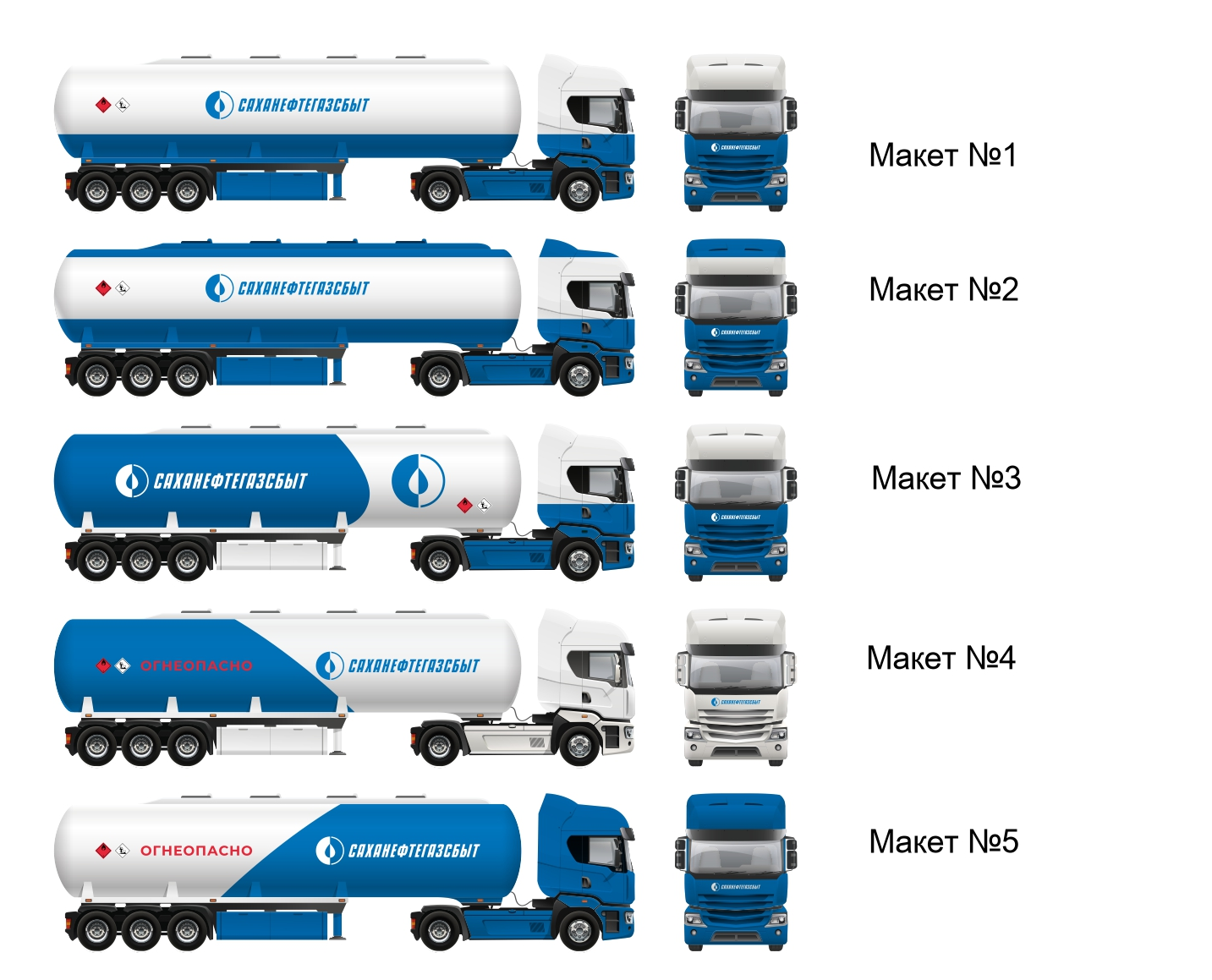 3. Проект ДоговораДОГОВОР ПОСТАВКИ СПЕЦТЕХНИКИ № ______   АО «Саханефтегазсбыт», именуемое в дальнейшем «Заказчик», в лице генерального директора Лебедева Виктора Николаевича, действующего на основании Устава, с одной стороны, и _______________________________, именуемое в дальнейшем «Поставщик», в лице _______________________________, действующего на основании Устава, с другой стороны, совместно именуемые «Стороны», на основании протокола заседания закупочной комиссии от «____» ____________ 2023 г. № _____, заключили настоящий Договор о нижеследующем:1. ПРЕДМЕТ ДОГОВОРА1.1. В соответствии с условиями настоящего Договора, Поставщик обязуется поставить автопоезд в составе седельного тягача SHACMAN SX42584V324 6×4 и полуприцеп-цистерны УСТ 9465 с навесным оборудованием (далее – спецтехнику), с приложением сопроводительных документов, а Заказчик принять и оплатить эту спецтехнику в установленные сроки, ассортименте, количестве и по ценам, указанным в спецификации (Приложение № 1 к настоящему Договору). 1.2. Спецификация к настоящему Договору подписывается уполномоченными представителями сторон, и является неотъемлемой частью настоящего Договора. В спецификации к настоящему Договору указываются качественные характеристики спецтехники, место поставки и сроки поставки, порядок, сроки, размер оплаты, а также другие условия, признаваемые сторонами настоящего Договора существенными. 1.3. Поставка спецтехники осуществляется до склада Заказчика, расположенного по адресу: 678082, РС(Я), Мегино-Кангаласский район, с. Павловск, ул. Железнодорожников 15, филиал «Нижне-Бестяхская нефтебаза» АО «Саханефтегазсбыт».2. ЦЕНА И ОБЩАЯ СУММА ДОГОВОРА2.1. Цена на спецтехнику, поставляемую по настоящему Договору, без/с учетом НДС 20 %, указывается в спецификации (Приложение №1 к настоящему Договору). Цена является фиксированной, и не подлежащей в последующем изменению и устанавливается в денежных единицах РФ (рублях).2.2. Стоимость настоящего Договора определяется спецификацией (Приложение № 1 к настоящему Договору), включает в себя не только стоимость спецтехники, но и все расходы, связанные с исполнением обязательств по Договору в полном объеме, в том числе: расходы, связанные с доставкой спецтехники к месту передачи Заказчику, погрузочно-разгрузочными работами, предпродажной подготовкой, а также расходы на перевозку, страхование, уплату таможенных пошлин, налогов, других обязательных платежей, установленных действующим законодательством Российской Федерации и связанных с исполнением обязательств по договору.Неучтенные затраты Поставщика, связанные с исполнением Договора, не включенные в стоимость Договора, определенную по результатам проведенной закупки, не подлежат оплате Заказчиком.3. СРОКИ И ПОРЯДОК РАСЧЕТОВ3.1. Заказчик производит расчет за поставляемую по настоящему Договору спецтехнику в следующем порядке:- 30 % от цены договора авансовый платеж на основании выставленного счета, в течение 7 (семи) рабочих дней после подписания Сторонами Договора;- 70 % от цены договора оплата по факту получения спецтехники Заказчиком, в течение 7 (семи) рабочих дней с момента подписания Сторонами акта приема-передачи и получения Заказчиком выставленного Поставщиком счета и счета-фактуры.3.2. Сумма оплаты по настоящему Договору, сроки, а также порядок расчёта указываются в спецификации (Приложение №1 к настоящему Договору).3.3. Расчеты за поставляемую по настоящему Договору спецтехнику Заказчик осуществляет в безналичной форме путем перечисления денежных средств на расчетный счет Поставщика.3.4. Сверка взаиморасчётов по настоящему Договору производится Сторонами в течение 30 календарных дней с момента исполнения обязательств Поставщиком по поставке спецтехники в полном объёме, с оформлением сторонами акта сверки взаиморасчётов.3.5. Если по результатам сверки взаиморасчетов Сторонами будет установлено, что сумма поступивших от Заказчика по настоящему Договору за спецтехнику:а) недостаточна для покрытия общей суммы настоящего Договора – Заказчик в течение 10 (десяти) рабочих дней после подписания Сторонами акта сверки взаиморасчетов перечисляет Поставщику недостающую сумму;б) превышает сумму настоящего Договора Поставщик в течение 10 (десяти) рабочих дней после подписания Сторонами акта сверки взаиморасчетов возвращает Заказчику излишнюю сумму.4. СРОКИ И ПОРЯДОК ПОСТАВКИ4.1. Поставка спецтехники осуществляется силами и средствами Поставщика до пункта назначения, указанного в п. 1.3. настоящего Договора, согласно спецификации (Приложение № 1 к настоящему Договору) и условиями настоящего Договора.4.2. Сроки поставки спецтехники по настоящему Договору определяются подписанной Сторонами настоящего Договора спецификацией (Приложение № 1 к настоящему Договору).4.3. Датой поставки спецтехники по настоящему Договору считается дата подписания сторонами акта приёма-передачи спецтехники, в пункте приёма-передачи (пункт назначения) в соответствии со спецификацией (Приложение №1 к настоящему Договору).4.4. Вместе с поставляемой спецтехникой Поставщик передаёт следующие документы:- оригиналы документов, подтверждающих надлежащее качество спецтехники;- комплект документов необходимых для регистрации государственных надзорных органах;- акт приёма – передачи спецтехники, подписанный Поставщиком, в 3-х экземплярах, товарно-транспортные накладные;- счет на оплату, счета-фактуры;- документы, подтверждающие отправку запроса на смену владельца на портале автоматизированной системы «Система электронных паспортов транспортных средств» - https://elpts.ru/.4.5. В целях ускорения взаимодействия по исполнению настоящего Договора допускается обмен по факсу подписанными Договором и спецификацией (Приложение № 1 к настоящему Договору) с последующим, в течение 30 (тридцати) календарных дней с момента передачи документа по факсимильной связи, обменом их подлинными экземплярами.4.6. Передача поставляемой спецтехники по настоящему Договору осуществляется в пункте назначения, в соответствии со спецификацией (Приложение № 1 к настоящему Договору).4.7. Право собственности, а также риски, связанные с гибелью или ухудшением качества, поставляемой по настоящему Договору спецтехники, переходят от Поставщика к Заказчику с даты оформления Сторонами и подписания акта приёма-передачи, товарно-транспортной накладной в пункте назначения, в соответствии с условиями настоящего Договора и спецификацией (Приложение № 1 к настоящему Договору).4.8. Поставщик за 5 (пять) рабочих дней до предполагаемой даты поставки спецтехники, сообщает по электронной почте или письменным способом Заказчику о готовности исполнения обязательств по поставке спецтехники в пункте назначения, согласно условиям настоящего Договора и спецификацией (Приложение № 1 к настоящему Договору).4.9. В случае возникновения обстоятельств, которые могут влиять на сроки поставки, Поставщик немедленно ставит об этом в известность Заказчика, при этом Заказчик имеет право расторгнуть настоящий Договор на условиях, указываемых в п. 7.7. настоящего Договора.4.10. Спецтехника, поставляемая Поставщиком по настоящему Договору, считается принятой Заказчиком:- по количеству в соответствии со спецификацией (Приложение №1 к настоящему Договору);- по качеству и комплектности согласно ТУ завода-изготовителя по каждой модели, определенной в спецификации к настоящему Договору.5. КАЧЕСТВО ПРОДУКЦИИ5.1. Поставщик гарантирует, что поставляемая Заказчику спецтехника в технически-исправном состоянии, новая - не бывшая в эксплуатации, не находиться: в угоне, залоге, розыске, в собственности у нескольких лиц или под другим обременением, качество должно соответствовать подтвержденным сертификатом соответствия, характеристикам, установленным заводом-изготовителем для данного типа спецтехники.Гарантийный период на спецтехнику составляет ___________ месяцев с момента подписания Заказчиком актов приема-передачи ТС. Гарантийный период на лакокрасочное покрытие составляет ___________ месяцев с момента подписания актов приема-передачи Заказчиком.5.2.  Приёмка спецтехники по количеству и качеству производится Заказчиком в соответствии с Инструкциями о порядке приемки продукции производственно-технического назначения и товаров по количеству и качеству утвержденными Постановлениями Госарбитража СССР №П-6 от 15.06.65 г. и № П-7 от 25.04.66 г. с внесенными изменениями и дополнениями.5.3. Качество и комплектация поставляемой по настоящему Договору спецтехники должны соответствовать нормативно-технической документации, указанной в соответствующей спецификации (Приложение №1 к настоящему Договору), в соответствии с ТУ завода-изготовителя по каждой модели, определенной в спецификации к настоящему Договору.5.4. Забракованная Заказчиком или его уполномоченным представителем спецтехника подлежат замене или ремонту за счет Поставщика, в наиболее приемлемые для Заказчика сроки, согласованные Сторонами в письменном виде.5.5. На поставляемую по настоящему Договору спецтехнику устанавливается гарантийный срок со дня передачи Заказчику спецтехники по акту приёма-передачи, товарно-транспортной накладной, в пределах гарантии, установленной заводом изготовителем.5.6. Рекламации Заказчика по работоспособности (качеству), полученной по спецификации (Приложение №1 к настоящему Договору), спецтехники, в течение гарантийного срока должны незамедлительно приниматься Поставщиком к исполнению. В течение 15 рабочих дней Поставщик обязан определить способ, место устранения неполадок, срок устранения, исполнителя и известить об этом Заказчика в письменной форме. В особых случаях Поставщик высылает специалистов для определения сложности ремонта (или самого ремонта) на место нахождение техники, о чём письменно извещает Заказчика, в этом случае срок ремонта согласовывается дополнительно с учетом наиболее приемлемых сроков для Заказчика.ОБЕСПЕЧЕНИЕ ИСПОЛНЕНИЕ ДОГОВОРА6.1 Для заключения договора Поставщик обязан предоставить обеспечение исполнения обязательств по договору, которое гарантирует следующие обязательства Поставщика:- по возмещению убытков Заказчика, причиненных неисполнением или ненадлежащим исполнением обязательств по Договору, - обязанность по выплате неустойки (штрафа, пени), и иных долгов, возникших у Поставщика перед Заказчиком.6.2. Обеспечение исполнения обязательств по договору может быть предоставлено в форме банковской гарантии, залога денежных средств, обеспечительного платежа или иным способом предусмотренным действующим законодательством Российской Федерации. Размер обеспечения исполнения договора составляет 30% (Тридцать процентов) цены, указанной в п.2.1 Договора.6.3. Обеспечение исполнения обязательств по договору должно быть предъявлено Поставщиком одновременно с договором, подписанным со своей стороны, и будет находиться у Заказчика до момента исполнения Поставщиком всех обязательств по договору перед Заказчиком. Если в указанный срок, Поставщик не предоставил обеспечение, то договор не заключается, а Поставщик будет считаться уклонившимся от заключения договора.6.4. Обеспечение должно быть действительным как минимум в течение срока действия договора плюс 30 (тридцать) календарных дней. Срок действия указанного обеспечения может быть прекращен до наступления указанного срока в случае досрочного исполнения Поставщиком всех своих обязательств по договору.6.5. Обеспечение исполнения обязательств по договору в виде банковской гарантии.6.5.1. В том случае, если обеспечение исполнения договора представляется в виде банковской гарантии, банковская гарантия должна соответствовать требованиям, установленным Гражданским кодексом Российской Федерации, а также другим нормативным документам, действующим на территории Российской Федерации.6.5.2. Банковская гарантия в обязательном порядке должна содержать обязательства Поставщика: - по возмещению убытков Заказчика, причиненных неисполнением или ненадлежащим исполнением обязательств по договору, - обязанность по выплате неустойки (штрафа, пени), и иных долгов, возникших у Поставщика перед Заказчиком.- условие о разрешении споров и разногласий, возникающих в связи с действительностью, толкованием или исполнением банковской гарантии, подлежат рассмотрению в Арбитражном суде Республики Саха (Якутия).6.5.3. При любом изменении сроков поставки спецтехники в сторону увеличения, Поставщик обязан предоставить Заказчику новую (взамен действующей) банковскую гарантию сроком действия, увеличенным на 30 (Тридцать) дней от предполагаемой даты завершения работ. Такая новая банковская гарантия должна быть предоставлена Заказчику одновременно с подписанным со своей стороны дополнительным соглашением об изменении сроков поставки спецтехники.При увеличении цены договора, указанной в п.2.1 Договора, Поставщик обязан предоставить Заказчику новую Банковскую гарантию в размере 30% (Тридцать процентов) от суммы увеличения цены договора. Такая банковская гарантия предоставляется Поставщиком Заказчику одновременно с подписанным со своей стороны дополнительным соглашением об увеличении цены договора. 6.6. Обеспечение исполнения обязательств по договору в виде залога денежных средств.6.6.1. В том случае, если обеспечение исполнения Договора предоставляется в виде залога денежных средств, между Заказчиком и Поставщиком заключается договор залога прав по договору банковского счета. При этом, денежные средства перечисляются Поставщиком на залоговый счет, открытый последним.6.7. Обеспечение исполнения обязательств в виде обеспечительного платежа.6.7.1. Поставщик вносит денежные средства в размере, предусмотренном п. 6.2 настоящего договора на расчётный счет Заказчика, указанный в разделе 13 Договора «Юридические адреса и платежные реквизиты Сторон».Подтверждением внесения денежных средств в качестве обеспечительного платежа является платежное поручение с отметкой банка об оплате и предоставляется Поставщиком Заказчику одновременно с подписанным со своей стороны договором.6.7.2. На сумму обеспечительного платежа не подлежат начислению законные либо договорные проценты за пользование денежными средствами.6.7.3. При увеличении цены договора, указанной в п.2.1 Договора, Поставщик обязан предоставить Заказчику дополнительный обеспечительный платеж в размере 30% (Тридцать процентов) от суммы увеличения цены договора. Такой обеспечительный платеж предоставляется Поставщиком Заказчику одновременно с подписанным со своей стороны дополнительным соглашением об увеличении цены договора. 6.7.4. При возникновении у Заказчика права на взыскание с Поставщика убытков и/или неустойки (штрафа) и/или имущественных потерь в порядке и по основаниям, установленным действующим законодательством и настоящим договором, Заказчик направляет в адрес Поставщика мотивированное письменное уведомление или претензию. В этом случае соответствующая часть обеспечительного платежа засчитывается Заказчиком в счет исполнения Поставщиком обязательств по оплате убытков и /или неустойки (штрафа) и/ или имущественных потерь и возврату не подлежит.6.7.5. Ответственность Поставщика по настоящему Договору не ограничена суммой обеспечительного платежа. В том случае, если размер убытков и/или неустойки (штрафа) и/или имущественных потерь превышает размер обеспечительного платежа, взыскание суммы, превышающей размер обеспечительного платежа осуществляется в порядке, предусмотренном действующим законодательством РФ и настоящим договором.6.7.6. Обеспечительный платеж, внесенный Поставщиком, возвращается путем перечисления денежных средств на расчетный счет Поставщика, указанный в разделе 13 Договора «Юридические адреса и платежные реквизиты Сторон» в течение 7 рабочих дней после подписания Сторонами актов о приемки спецтехники, счетов-фактур на поставку спецтехники. При возникновении случаев, связанных с обязанностью Поставщика возместить убытки, уплатить неустойку, штрафы, пени или возместить имущественные потери Заказчика по настоящему договору, Заказчиком удерживается соответствующая часть обеспечительного платежа и возврату не подлежит.6.7.7. Моментом возврата обеспечительного платежа Поставщику признается дата списания обслуживающим банком денежных средств с расчетного счета Заказчика.6.7.8. В случае продления срока действия настоящего договора обеспечительный платеж остается у Заказчика и к нему применяются все условия договора об обеспечительном платеже до выполнения Поставщиком обязательств по настоящему договору и подписанием между Сторонами документов, предусмотренных п. 6.7.6 настоящего договора.6.8. В случае если по каким-либо причинам, не зависящем от Поставщика, обеспечение исполнения обязательств по договору перестало быть действительным, закончило свое действие или иным образом перестало обеспечивать исполнение Поставщиком своих обязательств по Договору, Поставщик обязуется в течение 10 (Десяти) рабочих дней с момента наступления такого события, предоставить Заказчику иное (новое) надлежащее обеспечение исполнения обязательств по Договору на тех же условиях в том же размере, которые указаны в Договоре.7. ПОРЯДОК РАЗРЕШЕНИЯ СПОРОВ7.1. Все споры и разногласия, связанные с заключением, исполнением, изменением или расторжением настоящего Договора, Стороны настоящего Договора решают путем переговоров. 7.2. В случае не достижения согласия путем переговоров, а также все случаи, указанные в п. 7.1 настоящего Договора, подлежат рассмотрению в судебном порядке в Арбитражном Суде Республики Саха (Якутия).7.3. Претензионный порядок досудебного урегулирования споров по настоящему Договору является обязательным условием. Срок рассмотрения претензии составляет 10 (Десять) рабочих дней с момента получения.8. НАЛОГОВАЯ ОГОВОРКА8.1. Поставщик гарантирует, что на момент заключения настоящего Договора, а также в течение всего срока его действия он:- своевременно и в полном объеме уплачивает налоги, сборы и страховые взносы;- ведет налоговый учет и составляет налоговую отчетность в соответствии с законодательством о налогах и сборах, своевременно и в полном объеме представляет налоговую отчетность;- ведет бухгалтерский учет, составляет и представляет бухгалтерскую отчетность в соответствии с законодательством РФ и нормативными правовыми актами по бухгалтерскому учету;- не допускает искажения сведений о фактах хозяйственной жизни (совокупности таких фактов) и объектах налогообложения в первичных документах, бухгалтерском и налоговом учете, в бухгалтерской и налоговой отчетности.8.2. Поставщик обязуется возместить Заказчику НДС, пени и штрафы, доначисленные Заказчику налоговым органом, а также прочие убытки, если такие доначисления и убытки обусловлены любой из следующих причин:- нарушение гарантий о надлежащем исполнении обязанностей, предусмотренных налоговым законодательством;- ненадлежащее (несвоевременное) оформление поставщиком счетов-фактур и (или) первичных учетных и (или) иных документов при исполнении настоящего Договора;- ненадлежащее (несвоевременное) отражение счетов-фактур в декларации по НДС (в случае если Поставщик является плательщиком НДС), представляемой Поставщиком в налоговые органы, и (или) в книге продаж.8.3. Поставщик обязуется возместить Заказчику указанные потери в течение 30 календарных дней со дня предъявления Заказчиком претензии.9. ОТВЕТСТВЕННОСТЬ СТОРОН9.1. За неисполнение или ненадлежащее исполнение обязательств по настоящему Договору, каждая из Сторон настоящего Договора несет ответственность, предусмотренную действующим законодательством Российской Федерации.9.2. В случае нарушения срока поставки спецтехники, согласованного сторонами в спецификации (Приложение №1 к настоящему Договору), являющейся его неотъемлемой частью, Поставщик несет ответственность перед Заказчиком в виде выплаты неустойки в размере 0,3 % от стоимости не поставленной / недопоставленной спецтехники, за каждый день просрочки.9.3. Поставщик несет ответственность перед Заказчиком в случае нарушения условий пункта 5.3. настоящего Договора, в части обязательства по замене или ремонту забракованной в процессе приемки спецтехники в срок, согласно п. 5.4. настоящего Договора, в виде выплаты неустойки в размере 0,3% от стоимости не поставленной/ недопоставленной спецтехники, за каждый день просрочки.9.4. В случае нарушения срока устранения выявленных замечаний, в соответствии с п. 5.4. настоящего Договора, Поставщик несет ответственность перед Заказчиком в виде выплаты неустойки в размере 0,3 % в день от стоимости обнаруженных недостатков в шасси или насосе, за каждый день просрочки.9.5. В случае нарушения сроков оплаты согласно спецификации (Приложение № 1 к настоящему Договору) за поставленную спецтехнику, Заказчик несет ответственность перед Поставщиком в виде выплаты неустойки в размере 0,3 % в день от стоимости поставленной спецтехники.9.6. Заказчик вправе в одностороннем порядке расторгнуть настоящий Договор в случае нарушения Поставщиком сроков поставки, согласованных Сторонами в спецификации к настоящему Договору, более чем на 10 (десять) календарных дней. Договор считается расторгнутым с момента получения Поставщиком письменного уведомления.  9.7. Уплата неустоек (штрафов, пеней), а также возмещение убытков, причиненных ненадлежащим исполнением обязательств по настоящему Договору, не освобождает виновную Сторону от исполнения своих обязательств. 9.8. В случае одностороннего немотивированного отказа от Договора, Поставщик обязан выплатить Заказчику компенсацию (п. 3 ст. 310 ГК РФ) в размере 20% от общей стоимости договора, установленной в спецификации.10. ФОРС-МАЖОРНЫЕ ОБСТОЯТЕЛЬСТВА10.1. Стороны настоящего Договора освобождаются от ответственности за неисполнение или ненадлежащее исполнение своих обязательств по настоящему Договору, если это явилось результатом наступления событий, за которые ни одна из сторон настоящего Договора не отвечает, а именно: пожара, блокады, забастовки, запрещения ввоза / вывоза грузов, стихийных бедствий, военных событий и иных проявлений действия непреодолимой силы.10.2. Сторона настоящего Договора, для которой создалась невозможность выполнения обязательств по настоящему Договору, должна немедленно сообщить об этом по телефону другой стороне настоящего Договора, а также в течение 3-х календарных дней направить другой стороне настоящего Договора письменно по факсу и (или) заказным письмом с уведомлением информацию о наступлении форс – мажорных обстоятельств, приложив при этом подтверждающую справку компетентного государственного органа.10.3. В случае если Сторона настоящего Договора, для которой создалась невозможность выполнения обязательств по настоящему Договору, не выполнит требований, установленных в п.10.2 настоящего Договора, она не вправе будет ссылаться на наступление форс–мажорных обстоятельств и требовать освобождения от ответственности.10.4. В случае наступления форс–мажорных обстоятельств, сроки исполнения обязательств по настоящему Договору отодвигаются на время действия таких обстоятельств, если же обстоятельства продлятся более двух месяцев, Стороны настоящего Договора вправе Договориться о расторжении настоящего Договора.10.5. После прекращения действий обстоятельств непреодолимой силы Сторона настоящего Договора, для которой создалась невозможность выполнения обязательств по настоящему Договору, обязана уведомить об этом другую сторону настоящего Договора в порядке, аналогичном указанному в п. 10.2 настоящего Договора.11. АНТИКОРРУПЦИОННЫЕ УСЛОВИЯОбщество довело до сведения Поставщика информацию о размещении Антикоррупционной политики акционерного общества «Саханефтегазсбыт», утвержденной решением Совета директоров Общества, на официальном сайте Общества (саханефтегазсбыт.рф) в разделе «Антикоррупционная политика».Заключением настоящего Договора другая Сторона подтверждает свое ознакомление с Антикоррупционной политикой акционерного общества «Саханефтегазсбыт».При взаимодействии, исполнении своих обязательств по настоящему Договору и/или в связи с его исполнением Стороны обязуются обеспечить соблюдение требований Федерального закона от 25.12.2008 № 273-ФЗ «О противодействии коррупции» и иных нормативных правовых актов Российской Федерации в сфере противодействия коррупции и принять меры по соблюдению требований вышеуказанных нормативных правовых актов Российской Федерации членами их органов управления, их работниками и аффилированными лицами. За невыполнение и (или) ненадлежащее выполнение вышеуказанных требований в сфере противодействия коррупции Стороны несут ответственность, предусмотренную законодательством Российской Федерации.При взаимодействии, исполнении своих обязательств по настоящему Договору и/или в связи с его исполнением Стороны обязуются не совершать и не допускать совершение членами их органов управления, их работниками и аффилированными лицами деяний (действий), подпадающих под понятие «коррупция», предусмотренное статьей 1 Федерального закона от 25.12.2008 273-ФЗ «О противодействии коррупции»; деяний (преступлений) коррупционной направленности, предусмотренных Уголовным кодексом Российской Федерации; иных деяний (действий), нарушающих требования федеральных законов и иных нормативных правовых актов Российской Федерации в сфере противодействия коррупции.В случае возникновения у Стороны обоснованных предположений, что произошло или может произойти совершение коррупционного деяния (правонарушения), предусмотренного пунктом 3 настоящей Антикоррупционной оговорки (далее – совершение коррупционного деяния (правонарушения)), соответствующая Сторона обязуется уведомить об этом другую Сторону в письменной форме по почте заказным письмом с уведомлением о вручении по адресу ее местонахождения. В письменном уведомлении Сторона обязана указать соответствующие факты, представить документы и иные материалы, подтверждающие, что произошло или может произойти совершение коррупционного деяния (правонарушения) другой Стороной, членом ее органа управления, ее работником и аффилированным лицом.Сторона, получившая уведомление о совершении коррупционного деяния (правонарушения), обязана рассмотреть полученное уведомление и сообщить другой Стороне в письменной форме по почте заказным письмом с уведомлением о вручении по адресу ее местонахождения о результатах его рассмотрения в течение 10 (десяти) рабочих дней со дня получения письменного уведомления.Сторона, уведомившая другую Сторону о совершении коррупционного деяния (правонарушения), принимает меры по обеспечению своему работнику, сообщившему о совершении коррупционного деяния (правонарушения), гарантий, предотвращающих его неправомерное увольнение, неправомерный перевод на нижестоящую должность, неправомерное лишение или снижение размера премии, неправомерный перенос времени отпуска, неправомерное привлечение к дисциплинарной ответственности.В  случае  совершения  одной  Стороной  коррупционного  деяния (правонарушения) или неполучения другой Стороной в соответствии с пунктом 4 настоящей Антикоррупционной оговорки информации о результатах рассмотрения уведомления о совершении коррупционного деяния (правонарушения) другая Сторона вправе в одностороннем внесудебном порядке отказаться от исполнения настоящего Договора путем направления Стороне, совершившей коррупционное деяние (правонарушение), письменного уведомления по почте заказным письмом с уведомлением о вручении по адресу ее местонахождения не позднее чем за 30 (тридцать) календарных дней до указанной в письменном уведомлении даты прекращения действия настоящего Договора, а также потребовать от Стороны, совершившей коррупционное деяние (правонарушение), возмещения документально подтвержденных убытков, причиненных досрочным прекращением настоящего Договора.12. ПРОЧИЕ УСЛОВИЯ12.1. Срок действия настоящего Договора устанавливается с момента подписания и до полного исполнения Сторонами обязательств по настоящему Договору.12.2. Во всем остальном, что не предусмотрено настоящим Договором, стороны руководствуются действующим гражданским законодательством Российской Федерации.12.3. Все приложения, дополнения и соглашения к настоящему Договору являются его неотъемлемой частью, при условии, что они совершены в письменном виде и подписаны уполномоченными на то представителями сторон настоящего Договора.12.4. Внесение изменений и дополнений в приложения (в том числе к спецификациям) к настоящему Договору, после их подписания, допускается только по письменному соглашению Сторон настоящего Договора, оформленному в соответствии с п. 12.3. настоящего Договора.12.5. Стороны не имеют права без письменного согласия на то другой стороны передавать свои права и обязанности по настоящему Договору третьим лицам.12.6. Настоящий Договор составлен в двух экземплярах, имеющих равную юридическую силу, по одному экземпляру для каждой из сторон настоящего Договора.13. РЕКВИЗИТЫ СТОРОНПриложение № 1к Договору поставки спецтехникиот «____» __________2023 г. № _____СПЕЦИФИКАЦИЯ № ____Стоимость поставки: ________________________________________________ без/с НДС, руб.Место поставки: склад Поставщика.Порядок и сроки оплаты: безналичный расчет. Расчеты по Договору поставки спецтехники, производятся в следующем порядке: - 30 % от цены Договора авансовый платёж на основании выставленного Поставщиком счёта, в течение 7 (семи) рабочих дней после подписания Сторонами настоящего Договора;- 70 % от цены договора оплата по факту получения спецтехники Заказчиком, в течение 7 (семи) рабочих дней после подписания акта приёма-передачи, и получения Заказчиком выставленного Поставщиком счёта и счета-фактуры.Сроки поставки спецтехники: не более ___ (_______) календарных дней от даты подписания Договора.Условия поставки: до места поставки силами и средствами Поставщика.	Приложение № 2                                                                                                                                                                                                                                                          к Договору поставки спецтехники                                                                                                                                                                                                                                                          от «____» __________2023 г. №__	Приложение № 3к Договору поставки спецтехникиот «____» __________2023 г. № _____Заявление о добросовестности   г. Якутск                                                                                                            «____» __________ 202_г. Настоящим _______________________________, именуемое в дальнейшем «Поставщик», в лице ____________________________________________________________________, действующего на основании ____________________________________________________________________, гарантирует и подтверждает, что на момент заключения Договора между Поставщиком и АО «Саханефтегазсбыт», в лице _____________________________________ действующего на основании ______________________________, именуемое в дальнейшем «Заказчик»:Поставщик состоит на налоговом учете в Межрайонной ИФНС России с «___» ___________ 20__ г. с присвоением ОГРН ___________, ОКПО__________ИНН _________ и КПП ____________.Поставщик гарантирует, что все сведения о нем в ЕГРЮЛ достоверны на момент подписания Договора и будут оставаться достоверными в дальнейшем.Поставщик подтверждает, что он своевременно и в полном объеме выполняет все установленные действующим НК РФ обязанности налогоплательщика, а также не является должником по платежам, подлежащим уплате в бюджет РФ. Кроме того, Поставщик подтверждает, что в отношении него не инициирована процедура банкротства, а также то, что он не находится в стадии ликвидации или реорганизации. Поставщик располагает полномочиями, денежными, материальными и трудовыми ресурсами, а также прочими условиями, необходимыми для заключения договора и исполнения всех обязательств по Договору. Исполнение Договора не влечет за собой нарушения положений каких-либо иных договоров или судебных запретов, обязательных для Поставщика. Поставщик соглашается, что обязательства, предусмотренные настоящим заявлением, являются существенными условиями Договора, влияющими на оценку исполнения Поставщиком обязательств как надлежаще исполненных.Поставщик заверяет Заказчика в том, что будет активно взаимодействовать с представителями Заказчика и контролирующих органов по всем вопросам, связанным с фактом и правомерностью уплаты НДС, налога на прибыль в бюджет и другие налоги, предусмотренные НК РФ.Поставщик обязуется предпринять все необходимые действия для соблюдения гарантий, данных настоящим заявлением, в течение всего срока действия Договора.4. Порядок проведения закупки. Инструкции по подготовке ЗаявокОбщий порядок проведения закупкиЗакупка проводится в следующем порядке:а) публикация Извещения о проведении закупки (подраздел 4.2.);б) предоставление закупочной документации Участникам (подраздел 4.3.);в) подготовка Участниками своих Заявок, разъяснения и изменение Заказчиком Извещения/Документации (подраздел 4.4.);г) требования к Участникам (подраздел 4.5.);д) подача Заявок и их прием (подраздел 4.6.);е) изменение условий Заявки (подраздел 4.7.);ж) открытие информации с Заявками Участников (подраздел 4.8.);з) оценка Заявок Участников (подраздел 4.9.);и) проведение переторжки (подпункт 4.9.3.5.); к) определение Победителя закупки (подраздел 4.10.);л) уведомление Участников о результатах закупки (подраздел 4.11.);м) заключение Договора (подраздел 4.12.).н) исполнение Договора (подраздел 4.13)Публикация Извещения о проведении закупки Извещение о проведении закупки в электронной форме размещается на ЭП и на сайте Общества в порядке, указанном в пункте 1.1.1. настоящей Документации.4.3. Предоставление закупочной документации Участникам Документация о закупке размещается на ЭП и на сайте Общества вместе с Извещением об осуществлении закупки. Участники могут также получить Документацию о закупке в порядке, указанном в Извещении о проведении закупки. Подготовка Заявки Общие требования к ЗаявкеЗаявки на участие в закупке представляются согласно требованиям к содержанию, форме, оформлению и составу заявки на участие в закупке, указанным в настоящей документации о закупке и должны содержать следующее:а) Заявку на участие в закупке на каждый заявленный лот отдельно по форме и в соответствии с инструкциями, приведенными в настоящей Документации (подраздел 5.1.);б) Техническое предложение Участника по форме и в соответствии с инструкциями, приведенными в настоящей Документации (подраздел 5.2.);в) Анкету Участника по форме и в соответствии с инструкциями, приведенными в настоящей Документации (подраздел 5.3.);г) Справку об отсутствии признаков крупной сделки по форме и в соответствии с инструкциями, приведенными в настоящей Документации (подраздел 5.4.);д) Документы, подтверждающие соответствие Участника требованиям настоящей Документации (п.п. 4.5.2.2 Документации) предоставляются одновременно с Заявкой.4.4.1.2. Заявка на участие в закупке и Приложения к ней (п.п. «а»-«г» п. 4.4.1.1) должны быть подписаны уполномоченным лицом Участника / Лидером коллективного участника, что удостоверяется документом в соответствии с п.п. «в» п. 4.5.2.2. и заверены, печатью (если имеется) Участника / Лидера коллективного участника.4.4.1.3 Заявка и Приложения к ней (п.п. «а»-«г» п. 4.4.1.1) должны быть отсканированными оригиналами документов.4.4.1.4. При отсутствии Заявки на участие в закупке (п.п. «а» п. 4.4.1.1), остальные документы, предоставленные Участником, не подлежат рассмотрению, и такой Участник считается не подавшим Заявку на участие в закупке.Требования к сроку действия Заявки Заявка (Форма 1) действительна в течение срока, указанного Участником. В любом случае этот срок не должен быть менее чем 30 (тридцать) календарных дней со дня, следующего за днем окончания срока подачи Заявок. Требования к языку Заявки Все документы, входящие в Заявку, должны быть предоставлены на русском языке. Требования к валюте Заявки Все суммы денежных средств, указанные в документах, входящих в Заявку, должны быть выражены в российских рублях.Порядок, место, дата начала и дата и время окончания срока подачи Заявок4.4.5.1. Заявка направляется посредством ЭП, указанный в п. 1.1.1. настоящей Документации. 4.4.5.2. Заявка должна быть направлена не позднее даты и времени, указанного в Извещении о проведении закупки. Дата начала подачи Заявок: 03.03.2022 года.Дата и время окончания подачи Заявок и открытие доступа к Заявкам: 09:00 (время местное) 14.03.2023 года.Форма, порядок, даты начала и окончания срока предоставления Участникам разъяснений положений закупочной Документации Любой участник состязательной закупки вправе направить Заказчику на адрес Общества, электронный адрес, указанный в Извещении, либо в случае проведения закупки в электронной форме через ЭП официальный запрос о даче разъяснений положений Извещения о проведении закупки и (или) Документации о закупке, но не позднее 2 (двух) рабочих дней до даты окончания срока подачи заявок на участие в состязательной закупке.В течение 2 (двух) рабочих дней с даты поступления запроса Заказчик осуществляет разъяснение положений Документации о закупке и размещает их на ЭП и на сайте Общества с указанием предмета запроса, но без указания Участника такой закупки, от которого поступил указанный запрос. При этом Заказчик вправе не осуществлять такое разъяснение в случае, если указанный запрос поступил позднее, чем за 2 (два) рабочих дня до даты окончания срока подачи заявок на участие в такой закупке. Дата и время окончания срока предоставления участникам закупки разъяснений положений Документации о закупке: 17:00 (время местное) 13.03.2023 года.Разъяснения положений документации о закупке размещаются заказчиком на ЭП и на сайте Общества не позднее чем в течение 3 (трех) дней со дня принятия решения о предоставлении указанных разъяснений.Разъяснения положений закупочной Документации не должны изменять предмет закупки и существенные условия проекта договора.Порядок внесения изменений в закупочную Документацию, отмены закупки  Организатор закупки по собственной инициативе или в ответ на запрос о разъяснениях закупочной документации потенциального участника, с согласования руководства Общества, вправе в любое время до истечения срока предоставления заявок на участие в закупке, в порядке внести изменения в извещение о проведении закупки и закупочную документацию, в том числе продлить срок окончания подачи заявок, при этом не допускается изменение предмета закупки.  Изменения, вносимые в извещение об осуществлении закупки, закупочную документацию размещаются заказчиком на ЭП и на сайте Общества не позднее чем в течение 3 (трех) дней со дня принятия решения о внесении указанных изменений. 4.4.7.3. В случае внесения изменений в Извещение об осуществлении закупки, закупочную документацию срок подачи заявок на участие в закупке должен быть продлен таким образом, чтобы с даты размещения на ЭП и на сайте Общества указанных изменений до даты окончания срока подачи заявок на участие в закупке оставалось не менее чем 2 (два) рабочих дня. Заказчик вправе отменить закупку по одному и более предмету закупки (лоту) в любое время, вплоть до подведения итогов закупки, не неся при этом никакой ответственности перед Участниками закупок, в том числе по возмещению каких-либо затрат, связанных с подготовкой и подачей заявки на участие в состязательной закупке. 4.4.7.5 Решение об отмене закупки размещается на ЭП в день принятия этого решения, если решение принято до срока окончания подачи заявок. Если решение принято после срока окончания подачи заявок, то сведения об отмене от проведения закупки отражаются в протоколе заседания комиссии и размещаются на ЭП не позднее чем через 3 (три) дня со дня подписания таких протоколов. Дата рассмотрения Заявок Участников и подведения итогов закупки.4.4.8.1 Дата рассмотрения Заявок (ориентировочно): 15.03.2023 года  4.4.8.2 Дата подведения итогов закупочной процедуры (ориентировочно): 16.03.2023 годаТребования к предоставлению Заявок4.4.9.1. Все требуемые документы в составе Заявки в соответствии с условиями настоящей Документации должны быть предоставлены Участниками через ЭП в форме электронных документов, подписанных электронной цифровой подписью лица, имеющего право действовать от имени Участника в доступном для прочтения формате и прилагаться Участником к Заявке по каждому лоту.4.4.9.2. Все файлы должны быть в доступном для прочтения формате: не должны иметь защиты от их открытия и печати. Файлы должны быть именованы так, чтобы из их названия было понятно, какой документ в каком файле находится. Документы должны быть читаемые, сканированные с оригиналов документов и представлены в цветном изображении в формате PDF, с качестовом изображения не ниже 300 dpi. 4.4.9.3. Цена договора (лота) размещенная на сайте ЭП не должна противоречить цене (прописью) договора (лота) указанного в Заявке Участника (п.п.5.1. Документации).Требования к Участникам. Подтверждение соответствия предъявляемым требованиям4.5.1. Требования к Участникам4.5.1.1. Участником закупки может быть любое юридическое лицо независимо от организационно-правовой формы, формы собственности, места нахождения и места происхождения капитала либо любое физическое лицо, в том числе индивидуальный предприниматель. Кроме этого, участником закупки может быть коллективный участник – объединение нескольких юридических лиц независимо от организационно-правовой формы, формы собственности, места нахождения и места происхождения капитала, физических лиц, в том числе индивидуальных предпринимателей выступающих на стороне одного участника закупки. Любые такие объединения (коллективный участник) должны подтверждаться на основании договора, соглашения или ином правоустанавливающем основании.      При этом участник либо коллективный участник закупки, утрачивает свой статус после истечения срока подачи заявок, если он не подал заявку на участие в закупочной процедуре.Заявка на участие в закупке должна полностью соответствовать каждому из установленных настоящей документацией требований или быть лучше, то есть установленные требования в документации являются минимально допустимыми.Чтобы претендовать на участие в данной процедуре закупки и на право заключения Договора, Участник, Коллективный участник и каждый из его членов должен полностью соответствовать следующим требованиям:а) в соответствии с Федеральным законом от 30.12.2006 No281-ФЗ «О
специальных экономических мерах и принудительных мерах» Участник закупки не
должен являться юридическим или физическим лицом, включенным в перечень,
утвержденный постановлением Правительства РФ от 11.05.2022 No851 «О мерах по
реализации Указа Президента Российской Федерации от 3 мая 2022 г. No252», в
отношении которого применяются специальные экономические меры,
предусмотренные п.п. «а» п. 2 Указа Президента РФ от 03.05.2022 г. No 252, либо
являться организацией, находящейся под контролем таких лиц.
      Представление информации или документов, подтверждающих о соответствии
участника закупки вышеуказанному требованию, не требуются.б) располагать необходимым опытом, иметь ресурсные возможности (производственные, трудовые), что должно быть подтверждено документами, указанными в п. 4.5.2.2 настоящей документации; в) обладать гражданской правоспособностью в полном объеме для заключения и исполнения Договора (должен быть зарегистрирован в установленном порядке и иметь соответствующие действующие лицензии на выполнение видов деятельности в рамках Договора). Лидер коллективного участника должен быть уполномочен договором, соглашением или иным правоустанавливающим документом подписанный всеми членами коллективного участника на представление их интересов в проводимой закупке;г) сведения об Участнике закупки не должны быть в реестрах недобросовестных поставщиков (РНП);д) не должно проводиться ликвидации участника закупки – юридического лица и должны отсутствовать решения арбитражного суда о признании участника закупки – юридического лица, индивидуального предпринимателя банкротом и об открытии конкурсного производства;е) деятельность участника процедуры закупки не должна быть приостановлена в порядке, предусмотренном Кодексом Российской Федерации об административных правонарушениях, на день подачи заявки;ж) у участника процедуры закупки задолженность по начисленным налогам, сборам и иным обязательным платежам в бюджеты любого уровня и государственные внебюджетные фонды должна отсутствовать или не превышать 25% (двадцати пяти процентов) балансовой стоимости активов.4.5.2. Требования к документам, подтверждающим соответствие Участника установленным требованиямУчастник закупочной процедуры должен направить документы, подтверждающие его соответствие вышеуказанным требованиям в соответствии с п.п. 4.6. настоящей Документации.Документами, подтверждающими соответствие Участника, вышеуказанным требованиям являются следующие документы: а) выписка из Единого государственного реестра юридических лиц (для юридических лиц) либо выписка из Единого государственного реестра индивидуальных предпринимателей (для индивидуальных предпринимателей), полученная в налоговом органе (с отметкой ИФНС) или автоматизировано через систему электронной отчетности и документооборота, не ранее, чем 30 (тридцать) дней до дня приглашения к участию в закупке; б) Устав в действующей редакции со всеми изменениями и дополнениями с отметкой налогового органа, заверенный печатью организации;в) документы о назначении руководителя (приказы, протоколы собрания учредителей и т.д.); если Заявка подписывается представителем Участника по доверенности, то к Заявке прилагается оригинал доверенности и вышеуказанные документы на лицо, выдавшее доверенность представителю;г) бухгалтерский баланс вместе с отчетами о прибылях и убытках - формы № 1 и № 2 за 2021 год. Баланс предоставляется с отметкой ИФНС (в случае сдачи баланса в бумажной форме) или с приложением квитанции ИФНС о приеме либо с электронной отметкой ИФНС (в случае сдачи в электронной форме);д) декларацию по НДС за 3 квартал 2022 года. Декларация предоставляется с отметкой ИФНС (в случае сдачи в бумажной форме) или с приложением квитанции ИФНС о приеме либо с электронной отметкой ИФНС (в случае сдачи в электронной форме) (если Участник плательщик налога на добавленную стоимость);е) декларацию (патент и т.д.) за последний отчетный период при применении Участником упрощенной или иной системы налогообложения (если Участник в соответствии НК РФ не признается налогоплательщиком налога на добавленную стоимость). Декларация предоставляется с отметкой ИФНС (в случае сдачи в бумажной форме) или с приложением квитанции ИФНС о приеме либо с электронной отметкой ИФНС (в случае сдачи в электронной форме); ж) отчет "Расчет по страховым взносам" за 9 месяцев 2022 года с отметкой ИФНС (в случае сдачи в бумажной форме) или с приложением квитанции ИФНС о приеме либо с электронной отметкой ИФНС (в случае сдачи в электронной форме). В случае если Участник закупки не уплачивает страховые взносы, то предоставить в письменной форме на фирменном бланке пояснение с указанием оснований для отсутствия обязательств по уплате страховых взносов.з) документ, подтверждающий наличие решения (одобрения) со стороны установленного законодательством РФ органа о заключении крупной сделки, оформленный в соответствии с законодательством РФ, или в случае, если сделка согласно законодательству, не является для Участника крупной – справку в соответствии с формой из раздела 5 Документации.           Примечание: Таковыми документами являются: для общества с ограниченной ответственностью – выписка из протокола, содержащего решение о совершении крупной сделки, принятое и оформленное в соответствии со ст. 46 Федерального закона от 08.02.1998 №14-ФЗ «Об обществах с ограниченной ответственностью» либо выписка из Устава Участника, подтверждающая право единоличного или коллегиального исполнительного органа заключать крупные сделки самостоятельно;для акционерного общества – выписка из протокола, содержащего решение об одобрении крупной сделки, принятое и оформленное в соответствии со ст.79 Федерального закона от 26.12.1995 №208-ФЗ «Об акционерных обществах» либо документ, подтверждающий, что Участник является акционерным обществом, состоящим из одного акционера, который одновременно осуществляет функции единоличного исполнительного органа;для унитарного предприятия – документ, подтверждающий решение собственника имущества унитарного предприятия о совершении крупной сделки, принятое в соответствии со ст.23 Федерального закона от 14.11.2002 №161-ФЗ «О государственных и муниципальных унитарных предприятиях»];      На основании ч. 7 ст. 46 Закона N 14-ФЗ положения настоящего пункта Документации не применяются к Обществам, состоящим из одного участника, который одновременно является единственным лицом, обладающим полномочиями единоличного исполнительного органа Общества. и) оригинал справки ИФНС по месту регистрации о сумме задолженности по начисленным налогам, сборам и иным обязательным платежам в бюджеты всех уровней или государственные внебюджетные фонды, полученная в налоговом органе (с отметкой ИФНС) или справку ИФНС об исполнении налогоплательщиком обязанности по уплате налогов, сборов и т.д., с приложением (в случае наличия задолженности) справки о наличии на дату формирования справки положительного или нулевого сальдо единого налогового счета налогоплательщика, полученные автоматизировано через систему электронной отчетности и документооборота. Справки должны быть датированы не ранее 15 (пятнадцати) дней до дня приглашения к участию в закупке.4.5.2.3 В случае, если Заявку на участие в закупке подает Коллективный участник, лидеру Коллективного участника необходимо предоставить дополнительно следующие документы:а) договор, соглашение или иной правоустанавливающий документ, подписанный всеми членами коллективного участника, которым он уполномочен на представление их интересов в проводимой закупке (включая право подписания и подачи Заявки на участие в закупке (форма 5.1), взаимодействие с Заказчиком, право заключения договора по итогам данной закупки).        Такой договор, соглашение или иной правоустанавливающий документ также должен включать в себя:- положение о закреплении намерения каждого члена коллективного участника исполнить договор по итогам закупки;- положение о сроке действия документа;- положение о том, что при победе по итогам закупки изменение договора о коллективном участии допускается только по согласованию с Заказчиком;- положение о солидарной ответственности перед Заказчиком по обязательствам, связанным с исполнением договора.Подача Заявок и их прием.  Заявки на участие в закупке представляются согласно требованиям к содержанию, оформлению и составу заявки на участие в закупке, указанным в Документации о закупке через ЭП с использованием функционала ЭП, указанной в Документации и Извещении о проведении закупки.  Участники при оформлении Заявки через ЭП должны использовать формы и инструкции по их заполнению, предусмотренные настоящей Документацией. Правила передачи Заявок через ЭП определяются регламентом данной системы и соглашением Участника с оператором данной системы.Участник закупки вправе подать только одну заявку на участие в закупке в отношении каждого предмета закупки (лота) в любое время с момента размещения извещения о проведении закупки до предусмотренных документацией о закупке даты и времени окончания срока подачи заявок на участие в такой закупке. В случае установления факта подачи одним Участником двух и более заявок на участие в закупке, при условии, что поданные ранее заявки таким Участником не удалены, все заявки на участие в закупке такого Участника не рассматриваются.4.7. Изменение условий Заявки4.7.1. Участник закупки в электронной форме, подавший заявку на участие в закупке, вправе внести изменения в поданную заявку не позднее даты окончания срока подачи заявок на участие в закупке, направив об этом уведомление оператору ЭП.4.7.2. Участник закупки вправе отозвать заявку, но только до заседания закупочной комиссии по подведению итогов закупки, направив об этом уведомление заказчику и оператору ЭП. 4.7.3. Правила отзыва или внесения изменений в Заявку через ЭП определяются регламентом ЭП. Заявка на участие в закупке является измененной или отозванной, если изменение осуществлено или уведомление об отзыве заявки получено оператором ЭП. 4.8. Открытие доступа к поступившим Заявкам Участников закупки 4.8.1. В день, час, указанные в извещении о проведении закупки, ЭП проводит открытие доступа к поступившим электронным документам с Заявками в порядке, предусмотренном регламентом ЭП. Закупочная комиссия. Отбор и оценка ЗаявокОбщие положенияДля определения поставщика (исполнителя, подрядчика) по результатам проведения закупки заказчик создает комиссию по осуществлению закупки.Рассмотрение Заявок осуществляется закупочной комиссией и иными лицами (экспертами и специалистами) привлеченными комиссией для участия в процедуре закупки.Рассмотрение Заявок включает этап отбора заявок (пункт 4.9.2.) и этап оценки заявок (пункт 4.9.3.).Этап отбора заявок может совмещаться с этапом оценки заявок, при этом составляется единый протокол заседания закупочной комиссии рассмотрения заявок и подведения итогов закупки. Заявки Участников, которым отказано закупочной комиссией в допуске к участию в закупке и признанные отклоненными, не подлежат оценке.Общий рекомендованный срок проведения заказчиком этапов отбора и оценки заявок должен составлять не более 15 (пятнадцати) рабочих дней со дня открытия доступа к заявкам. Данный срок может быть продлен инициатором закупки или закупочной комиссией с пересмотром сроков поставки товара (выполнения работ, оказания услуг), в случае необходимости.Этап отбора заявок Отбор участников закупки проводится из числа участников закупки, своевременно подавших заявки на участие в закупке. В рамках отбора экспертная группа проверяет поданные заявки на соответствие установленным требованиям в Извещении и закупочной Документации:а) правильность оформления заявки; б) соответствие участника требованиям, установленным в закупочной документации;  в) предоставление, действительность и достоверность документов, требуемых закупочной документацией;г) соответствие предлагаемой продукции и предлагаемых условий договора техническим, коммерческими требованиям закупочной документации;д) соответствие данных, указанных в заявке (оферте) приложенным к заявке документам, и в случае если процедура проводится в электронной форме - данным указанным на электронной площадке;е) не превышение цены предложения Участника начальной (максимальной) цены договора (цены лота).4.9.2.2. В ходе рассмотрения заявок на участие в закупке Заказчик имеет право запрашивать у соответствующих органов государственной власти, а также юридических и физических лиц, указанных в Заявке на участие в закупке и приложениях к ней, информацию о достоверности указанных сведений.При проведении отборочного этапа закупочная комиссия может направить запросы участникам процедуры закупки (при этом, не должны создаваться преимущественные условия участнику или нескольким участникам):- о разъяснениях положений заявок и предоставлении не представленных документов или представленных в нечитаемом виде. При этом не допускаются запросы или требования о представлении недостающих документов или разъяснений, направленных на изменение существенных частей заявки на участие в закупке, а именно изменение коммерческих условий такой заявки (предмета закупки, цены договора, сроков поставки (выполнения работ, оказания услуг));- об исправлении арифметических, грамматических и иных очевидных ошибок, выявленных в ходе отборочного этапа, с обязательным получением согласия участника с таким исправлением, и направлении исправленных документов. При этом применяются следующие правила: - при наличии разночтений между ценой, указанной прописью и ценой, указанной цифрами, преимущество имеет цена, указанная прописью; - при наличии разночтений между ценой, указанной в заявке, и ценой, получаемой путем суммирования итоговых сумм по каждой строке, преимущество имеет итоговая цена;  - при несоответствии итогов умножения единичной цены на количество исправление арифметической ошибки производится исходя из преимущества общей итоговой цены, указанной в заявке. 4.9.2.4. При проверке правильности оформления Заявки закупочная комиссия вправе не обращать внимания на мелкие недочеты и погрешности, которые не влияют на существо Заявки. Закупочная комиссия с согласия Участника также может исправлять очевидные арифметические и грамматические ошибки.Закупочная комиссия в целях борьбы с демпингом при обнаружении цен, стоимость которых ниже среднеарифметической цены всех поданных остальными участниками цен более чем на 20 (двадцать) процентов, в том числе и по результатам переторжки, имеет право запросить обоснование снижения цены договора в виде технико-экономического расчета или сметного расчета.  В случае неисполнения установленных антидемпинговыми мерами требований заявка такого участника закупки отклоняется. По результатам проведения отборочной стадии закупочная комиссия также имеет право отклонить Заявки, которые:а) поданы Участниками, которые не относятся к субъектам малого и среднего предпринимательства, если закупка проводится только среди СМСП;б) не отвечают требованиям настоящей Документации к оформлению; в) поданы Участниками, которые не отвечают требованиям настоящей Документации;г) поданы Участниками, не предоставившими документы (в т. ч. частично), требуемые настоящей Документацией, либо представленные документы недействительны, содержат недостоверные сведения, в том числе о стране происхождения товара;д) содержат предложения о продукции, условиях договора, не соответствующие предмету закупки, техническим, коммерческим требованиям настоящей Документации;е) содержат данные, не соответствующие приложенным документам, и в случае если процедура проводится в электронной форме – данным, указанным на ЭТП;ж) содержат очевидные арифметические или грамматические ошибки, с исправлением которых не согласился Участник;з) содержат цену предложения Участника, которая превышает установленную начальную (максимальную) цену договора, если НМЦД устанавливается в закупочной Документации; В случае если подавшие заявки Участники удовлетворяют любому из следующих условий:а) в состав учредителей (акционеров) компаний входят одни и те же лица (юридические либо физические), причем их совокупная доля в каждой из компаний превышает 50 %;б) одна из компаний владеет более чем 50 % другой;в) исполнительный орган один и тот же, то в этом случае они рассматриваются как единая группа аффилированных между собой лиц, и от них должна быть представлена одна единая Заявка, в противном случае закупочная комиссия имеет право отклонить все поступившие от данной группы лиц заявки.4.9.2.8. В случае, если заявки потенциальных участников закупки и сами такие участники соответствуют всем требованиям Документации данные участники допускаются к дальнейшей процедуре закупки и признаются участниками закупки, при этом их заявки подлежат обязательной дальнейшей оценке.4.9.2.9. Если на участие в закупке была подана только одна Заявка и Участник, подавший ее соответствует требованиям Документации о закупке или решением закупочной комиссии признан соответствующим требованиям Документации о закупке только один Участник, оценка по критериям не производится, а такой Участник признается единственным поставщиком (подрядчиком, исполнителем) и обязан по требованию Заказчика подписать договор по итогам закупки.4.9.2.10. Решение об отклонении или о допуске Заявки Участника к участию в закупке принимается членами закупочной комиссии на основании рабочих материалов экспертной группы, путем голосования с фиксацией результатов в итоговом протоколе. 4.9.2.11. Закупка признается несостоявшейся по следующим причинам:а) в связи с тем, что не подано ни одной заявки на участие в закупке;б) в связи с тем, что по результатам ее проведения все заявки на участие в закупке отклонены;в) в связи с тем, что на участие в закупке подана только одна заявка;г) в связи с тем, что по результатам ее проведения отклонены все заявки, за исключением одной заявки на участие в закупке;д) в связи с тем, что по результатам ее проведения от заключения договора уклонились все участники закупки.       При этом Заказчик не обязан заключать договор с единственным участником состязательной закупки. В случае отсутствия участников принять решение о прямой закупке на основании пункта 14.3.2 Положения о закупке или повторно провести закупочную процедуру.Этап оценки заявок4.9.3.1. Приоритет товаров российского происхождения.       При проведении оценки заявок Участников закупки, согласно Постановлению Правительства РФ от 16.09.2016г. № 925, устанавливается приоритет товаров российского происхождения, работ, услуг, выполняемых, оказываемых российскими лицами по отношению к товарам, происходящим из иностранного государства, работам, услугам, выполняемым, оказываемым иностранными лицами.       Оценка заявок на участие в закупке, которые содержат предложения о поставке товаров российского происхождения, выполнении работ, оказании услуг российскими лицами по ценовому критерию оценки (п.п. 4.9.3.2) производятся по предложенной в указанных заявках цене договора, сниженной на 15 % (пятнадцать процентов), при этом договор заключается по цене договора, предложенной участником в заявке на участие в закупке.      Для получения преференции (преимуществ), установленных вышеуказанным Постановлением Правительства РФ, Участник должен указать (декларировать) наименование страны происхождения товаров в составе Заявки. Отсутствие в заявке на участие в закупке указания (декларирования) страны происхождения поставляемого товара не является основанием для отклонения заявки на участие в закупке, и такая заявка рассматривается как содержащая предложение о поставке иностранных товаров.      В случае если в заявке Участника содержится предложение о поставке товаров российского и иностранного происхождения, выполнении работ, оказании услуг российскими и иностранными лицами в целях установления соотношения цены предлагаемых к поставке товаров российского и иностранного происхождения, работы, услуг, выполняемыми, оказываемыми российскими и иностранными лицами, цена единицы товара (работы, услуги) определяется по следующей формуле:                           Ц i ед  =  Ц max ед * Ц i max / Ц max,    где Ц i ед  –  цена единицы товара, работы, услуги предлагаемых Участником i Ц max ед – начальная (максимальная) цена единицы каждого товара (работы, услуги), являющегося предметом договораЦ i max  –  предложение Участника i о цене договораЦ max  –  начальная (максимальная) цена договора   Соотношение в составе заявки цены предлагаемых к поставке к поставке товаров российского и иностранного происхождения оценивается путем сравнения величин Ц ir и Ц if , гдеЦ ir  –  цена российских товаров, предлагаемых к поставкеЦ if  –  цена иностранных товаров, предлагаемых к поставке                                                        Ц ir  =  Ц i ед * V ir  V ir  –   количество (объем) предлагаемых к поставке товаров (работ, услуг) российского происхождения в соответствии с заявкой участника i.                                                       Ц if  =  Ц i ед * V if  V if  –   количество (объем) предлагаемых к поставке товаров (работ, услуг) иностранного происхождения в соответствии с заявкой участника i.      Приоритет не предоставляется в случаях, если:а) закупка признана несостоявшейся и договор заключается с единственным участником закупки (п.п.4.9.2.11);б) в заявках на участие в закупке не содержится цен о поставке товаров российского происхождения, выполнении работ, оказании услуг российскими лицами;в) в заявках на участие в закупке не содержится цен о поставке товаров иностранного происхождения, выполнении работ, оказании услуг иностранными лицами;г) в заявке на участие в закупке, представленной Участником, содержится предложение о поставке товаров российского и иностранного происхождения, при этом стоимость товаров российского происхождения, составляет менее 50 % (пятидесяти процентов) стоимости всех предложенных таким участником товаров, т.е. если Ц ir  < Ц if  (п.п. 4.9.3.1.2).4.9.3.2. Оценка Заявок Участников производится на основании указанных ниже критериев оценки, их содержания и значимости, установленных в настоящей документации по закупке, с учетом условий, изложенных в п.п.4.9.3.1:4.9.3.3.   Для оценки Заявок осуществляется расчет итогового рейтинга по каждой Заявке, который рассчитывается путем сложения рейтингов по каждому критерию оценки Заявки, установленному в настоящей документации, умноженных на их значимость по формуле:Rsum i =  (R1iх  K1i) + … + (Rni  х  Kni)  где:Rsumi – итоговый рейтингi-ого предложения;R1i     - рейтинг, присуждаемый i-ому предложению по критерию 1;K1i     - коэффициент значимости критерия 1;и т.д. по всем критериям      Рейтинг представляет собой оценку в баллах, получаемую по результатам оценки по критерию. Дробное значение рейтинга округляется до двух десятичных знаков после запятой по математическим правилам округления.      Значимость критериев определяется в процентах. При этом для расчета рейтинга применяется коэффициент значимости, равный значению критерия в процентах, деленному на 100.      При наличии фактов неисполнения (ненадлежащего исполнения) участником закупки обязательств по выполнению работ, аналогичных предмету закупки, по договорам, заключенным с Заказчиком, за последние 2 (два) года, предшествующих дате размещения извещения о закупке, в том числе в случае одностороннего отказа Заказчика от исполнения договора в связи с существенным нарушением его со стороны поставщика оценка заявки такого Участника снижается на 2 балла. Рейтинг Заявок Участников пересматривается с учетом данного снижения. 4.9.3.4. Комиссия на основании результатов оценки заявок на участие в закупке ранжирует заявки, присваивая каждой заявке порядковый номер в порядке уменьшения степени выгодности содержащихся в них условий исполнения договора. Заявке на участие в закупке, окончательному предложению, в котором содержатся лучшие условия исполнения договора (большее количество баллов), присваивается первый номер. Победителем признается участник закупки, занявший первое место по итогам ранжирования. В случае, если в нескольких заявках на участие в закупке, окончательных предложениях содержатся одинаковые условия исполнения договора, меньший порядковый номер присваивается заявке на участие в закупке, окончательному предложению, которые поступили ранее других заявок на участие в закупке, окончательных предложений, содержащих такие же условия.4.9.3.5. В ходе проведения оценки Заявок закупочная комиссия вправе принять решение о предоставлении Участниками окончательных ценовых предложений, т.е. о проведении переторжки - переговоров с Участниками о добровольном снижении цены договора путем понижения ранее направленной цены лота, указанной в заявке без изменения остальных условий.В случае принятия закупочной комиссией решения о проведении переторжки, Участники подают в назначенное закупочной комиссией время, улучшенное ценовое предложение на электронной площадке без дополнительных приложений. Участники должны самостоятельно отслеживать появление приглашения электронной площадки на этап переторжки. Заказчик не несет ответственности в случае неполучения Участниками соответствующей информации.      По решению закупочной комиссии, в случае технических сбоев на ЭП, переторжка может быть проведена путем направления Участниками улучшенных ценовых цен в назначенное закупочной комиссией время на электронный адрес Заказчика, указанный в п. 1.1.1. настоящей Документации, по каждому лоту, оформленные в соответствии с подразделом 5.1. настоящей Документации, после официального приглашения Заказчиком на этап переторжки.Предложения Участника закупки по увеличению цены, указанной в первоначальной Заявке на участие в закупке, не рассматриваются, данный Участник считается не участвовавшим в процедуре переторжки с таким ценовым предложением, и Заявка остается действующей с ранее объявленной ценой.      После проведения переторжки лучшая Заявка определяется в порядке, установленном для данной закупки, согласно п.п. 4.9.3.2.Определение Победителя закупкиЗакупочная комиссия на заседании определяет Победителя закупки. Победителем признается участник, предложивший, по мнению членов закупочной комиссии и результатам оценки, лучшие условия исполнения договора в соответствии с критериями и порядком оценки и сопоставления заявок, которые установлены в настоящей Документации. Участник закупки, признанный Победителем обязан в порядке и сроки, указанные в закупочной документации подписать договор на основании протокола подведения итогов закупки. При уклонении Победителя закупки от заключения Договора обязанность заключения Договора переходит к Участнику закупки, занявшему второе место в соответствии с результатами ранжирования Заявок (п.4.9.3.4). Решение закупочной комиссии по определению Победителя закупки и Участника закупки, занявшего второе место, отражается в итоговом протоколе заседания комиссии. Уведомление Участников о результатах закупки4.11.1 Протоколы, составляемые в ходе закупки, размещаются заказчиком на ЭП и на сайте Общества, не позднее чем через 3 (три) дня со дня подписания таких протоколов, при этом датой подписания считается дата подписания протокола всеми членами закупочной комиссии. 4.11.2 Протокол, составленный по итогам состязательной закупки должен содержать следующие сведения:1) место, время и дата проведения заседания закупочной комиссии;2) наименование предмета закупки;3) информация о присутствующих и отсутствующих членах закупочной комиссии;4) информацию о дополнительных ценовых предложениях участников закупки, в случае проведения этапа переторжки, при условии, что данный этап предусмотрен документацией. 5) причины, по которым состязательная закупка признана несостоявшейся, в случае ее признания таковой;6) наименование (для юридического лица) или фамилия, имя, отчество (при наличии) (для физического лица), местонахождение участника закупки, с которым планируется заключить договор (в случае, если по итогам закупки определен ее победитель), в том числе единственного участника закупки, с которым планируется заключить договор;7) наименование (для юридического лица) или фамилия, имя, отчество (при наличии) (для физического лица), местонахождение участника закупки, занявшего второе место, с которым будет заключен договор в случае, если Участник, признанный Победителем состязательной закупки, уклонился от заключения договора.8) дата подписания протокола.4.12. Заключение Договора4.12.1 Договор со стороны Заказчика подписывается после предоставления участником закупки, с которым заключается договор, обеспечения исполнения обязательств по договору. Обеспечение исполнения обязательств по договору должно быть предъявлено таким участником закупки одновременно с договором, подписанным со своей стороны, и будет находиться у Заказчика до момента исполнения поставщиком (подрядчиком, исполнителем) всех обязательств по договору перед Заказчиком.          Договор по результатам закупки заключается не ранее чем через 10 (десять) календарных дней и не позднее чем через 20 (двадцать) календарных дней с даты размещения в единой информационной системе итогового протокола, составленного по результатам закупки в следующем порядке:- в течение 5 (пяти) календарных дней Заказчик направляет Победителю, составленный в соответствии с проектом договора (раздел 3 настоящей Документации) по электронной почте с «уведомлением о доставке» на электронный адрес, указанный в анкете Участника. Заказчик не несет ответственности в случае неполучения Участником договора, направленного на электронный адрес, указанный в анкете Участника;- в течение 5 (пяти) календарных дней от даты получения Победителем (дата «уведомления о доставке»), Победитель направляет Заказчику подписанный со своей стороны договор по электронной почте на адрес Заказчика kga@ynp.ru, а также предоставляет обеспечение исполнения договора.- в течение 5 (пяти) календарных дней Заказчик направляет Победителю, подписанный со своей стороны договор. Подписание оригинальных экземпляров договора стороны обязуются осуществить в течение 30 (тридцати) календарных дней, при этом Заказчик направляет два экземпляра оригинала договора Победителю после подписания договора в сканированном виде.4.12.2 В случае, если Участник, признанный Победителем закупки, уклонился от заключения договора, Заказчик заключает договор с Участником, заявка которого в соответствии с результатами проведения закупки получила второй порядковый номер, согласно протоколу подведения итогов. В этом случае Договор с Участником, занявшим второе место, подписывается в том же порядке и те же сроки, по истечении срока подписания Договора с Победителем или от даты официального отказа Победителя от подписания договора. В случае уклонения от подписания договора участника, занявшего второе место, организатор закупки вправе обратиться с предложением о заключении договора к участнику, занявшему третье место и так далее.4.12.3. В случае выявления Заказчиком факта указания в составе Заявки Участника, признанного Победителем закупки, недостоверных сведений о стране происхождения товара после подведения итогов закупки (определения Победителя), но до момента подписания договора, Заказчик обязан отказаться от заключения договора с таким Участником.4.12.4. В случае необходимости одобрения органом управления заказчика в соответствии с законодательством Российской Федерации заключения договора или в случае обжалования в антимонопольном органе действий (бездействия) заказчика, комиссии по осуществлению конкурентной закупки, оператора электронной площадки договор должен быть заключен не позднее чем через 5 (пять) дней с даты указанного одобрения или с даты вынесения решения антимонопольного органа по результатам обжалования действий (бездействия) заказчика, комиссии по осуществлению конкурентной закупки, оператора электронной площадки.4.12.5. Договор заключается путем объединения исходного проекта договора, приведенного в закупочной документации, и условий заявки Победителя закупки с учетом преддоговорных переговоров, в случае их проведения.4.12.6. Преддоговорные переговоры допускаются:по снижению цены договора без изменения остальных условий договора;по изменению объемов поставляемых товаров (выполняемых работ, оказываемых услуг) и без увеличения цен за единицу продукции (расценок), если возможность таких изменений и их предельные значения были предусмотрены закупочной документацией, но не более чем на 30% (тридцать процентов);по сокращению сроков выполнения договора;   направленные на уточнение условий договора, которые не были зафиксированы в проекте договора, документации и заявке Участника, с которым принято решение заключить договор; направленные на уточнение сроков исполнения обязательств по договору, если его подписание затягивается вследствие рассмотрения претензии (разногласий) Участника закупочной комиссией Общества или в Федеральной антимонопольной службе РФ.     Иные преддоговорные переговоры, направленные на изменение условий заключаемого договора в пользу Участника, с которым принято решение заключить такой договор, запрещаются.     Все результаты переговоров фиксируются протоколом преддоговорных переговоров, подписываемым Заказчиком и Победителем закупки. Заказчик размещает на официальном сайте ЕИС информацию о результатах преддоговорных переговоров, если в их ходе поменялись объем, цена или срок исполнения договора по сравнению с указанными в извещении, закупочной документации и заявке Победителя закупки.4.12.7. Если подписание договора затягивается (по сравнению с плановой датой заключения договора) вследствие рассмотрения жалобы в закупочной комиссии или Федеральной антимонопольной службе, а также в случае, указанном в п. 4.12.2, сроки выполнения обязательств по договору могут продлеваться на количество дней рассмотрения жалобы сверх нормативного срока.4.12.8. Заказчик направляет заявление о включении сведений об Участнике закупки, уклонившимся от заключения договора, а также о поставщиках (исполнителях, подрядчиках), с которыми договор по решению суда расторгнут в связи с существенным нарушением ими договора, в реестр недобросовестных поставщиков, который ведется в соответствии с Федеральным законом от 18.07.2011 № 223-ФЗ «О закупках товаров, работ, услуг отдельными видами юридических лиц» сроком на 2 года.      Также в случае уклонения Участника от заключения договора Заказчик вправе по собственному выбору применить одно или несколько из следующих действий:- обратиться в суд с иском о понуждении такого Участника закупки заключить договор, а также о возмещении убытков, причиненных уклонением от его заключения; -  заключить Договор с другим Участником, занявшим следующее место по итогам проведенного ранжирования, а также провести переговоры с ним по уменьшению цены его Заявки;-  провести повторную процедуру закупки;-  отказаться от заключения договора и прекратить процедуру закупки.4.12.9. Участником закупки, уклонившимся от заключения договора, считается:Победитель закупки, который в определенный Документацией срок не предоставил подписанный со своей стороны договор;Победитель закупки, который отказался от предоставления обеспечения договора (если такое требование установлено в Документации о закупке);Участник, заявка которого получила второй порядковый номер, который в определенный Документацией срок не предоставил подписанный со своей стороны договор, в случае если Победитель уклонился от подписания договора;Участник, заявка которого получила второй порядковый номер, который отказался от предоставления обеспечения договора (если такое требование установлено в Документации о закупке), в случае если Победитель уклонился от подписания договора.4.12.10. Заказчик вправе без объяснения причин отказаться от заключения договора по итогам проведенной состязательной закупки, не возмещая Участникам понесенные ими расходы в связи с участием в процедуре закупки.         В случае отказа Заказчика от заключения договора с Победителем закупки, Заказчик размещает информацию о принятом решении на ЭП и сайте Общества, не позднее чем через 3 (три) дня со дня принятия такого решения.4.13. Обеспечение исполнения обязательств по договору4.13.1. Для заключения договора Участник обязан предоставить обеспечение исполнения обязательств по договору, которое гарантирует следующие обязательства Участника:- по возмещению убытков Заказчика, причиненных неисполнением или ненадлежащим исполнением обязательств по Договору, - обязанность по выплате неустойки (штрафа, пени), и иных долгов, возникших у Участника перед Заказчиком.4.13.2. Обеспечение исполнения обязательств по договору должно быть предъявлено Участником одновременно с договором, подписанным со своей стороны, и будет находиться у Заказчика до момента исполнения Участник всех обязательств по договору перед Заказчиком.4.13.3. Обеспечение исполнения обязательств по договору может быть в форме безотзывной банковской гарантии, залога денежных средств или иной форме, предусмотренной действующим законодательством, по выбору Участника закупки. Размер обеспечения исполнения договора составляет 30% (тридцать процентов) от цены договора, заключенного по итогам проведенной закупки. Если в указанный срок, Участник не представил обеспечение, то Договор не заключается, а Участник закупки будет считаться уклонившимся от заключения договора.4.13.4. Обеспечение должно быть действительным как минимум в течение срока действия договора плюс 30 (тридцать) календарных дней. Срок действия указанного обеспечения может быть прекращен до наступления указанного срока в случае досрочного исполнения Участником всех своих обязательств по договору.4.13.5. Обеспечение исполнения обязательств по договору в виде банковской гарантии.4.13.5.1. В том случае, если обеспечение исполнения Договора представляется в виде банковской гарантии, банковская гарантия должна соответствовать требованиям, установленным Гражданским кодексом Российской Федерации, а также другим нормативным документом, действующим на территории Российской Федерации.14.13.5.2. Банковская гарантия в обязательном порядке должна содержать обязательства Участника, указанные в п.4.13.1.и условие о разрешении споров и разногласий, возникающих в связи с действительностью, толкованием или исполнением настоящей гарантии, подлежат рассмотрению в Арбитражном суде Республики Саха (Якутия).4.13.5.3. При любом изменении срока выполнения работ в сторону увеличения, Участник обязан предоставить Заказчику новую (взамен действующей) Банковскую гарантию исполнения Договора сроком действия до предполагаемой даты завершения работ, увеличенной на 90 (девяносто) дней. Такая новая банковская гарантия выполнения Договора должна быть предоставлена Заказчику до даты истечения срока действия действующей Банковской гарантии исполнения Договора, на ту же сумму, в той же валюте, и с теми же условиями, что и действующая банковская гарантия исполнения обязательств по договору.4.13.6. Обеспечение исполнения обязательств по договору в виде залога денежных средств.4.13.6.1. В том случае, если обеспечение исполнения Договора предоставляется в виде залога денежных средств, денежные средства должны быть перечислены в размере и на счет, указанный в Договоре до момента заключения Договора.     Факт внесения денежных средств в обеспечение исполнения обязательств подтверждается платежным поручением с отметкой банка об оплате (оригинальная выписка из банка в случае, если перечисление денежных средств осуществлялось при помощи системы «Клиент-Банк»).4.13.7. В случае если по каким-либо причинам, не зависящим от Участника, обеспечение исполнения обязательств по Договору перестало быть действительным, закончило свое действие или иным образом перестало обеспечивать исполнение Участником своих обязательств по Договору, Участник обязуется в течение 10 (Десяти) рабочих дней предоставить Заказчику иное (новое) надлежащее обеспечение исполнение обязательств по Договору на тех же условиях и в том же размере, которые указаны в Договоре.4.13.8. Залог прекращается в следующих случаях:- вследствие прекращения, обеспеченного залогом обязательства по настоящему договору, в том числе его исполнением, и возвращаются Участнику в течение 10 (десяти) дней с момента подписания сторонами документов, в том числе подписания форм КС-2, КС-3, подтверждающих надлежащее исполнение Участником своих обязательств по договору в полном объеме (подписанием актов приема-передачи товара, выполненных работ, оказанных услуг и пр. и акта сверки по договору);- вследствие перехода прав на заложенные денежные средства к Заказчику. 4.13.9. В случае неисполнения Участником обязательств по договору:- если обеспечение исполнения договора было в виде залога денежных средств, то указанные средства Участнику не возвращаются;- если обеспечения исполнение договора было в виде банковской гарантии, то Заказчик обращается в банк-гарант за выплатой денежных средств в размере обеспечения исполнения договора.4.14. Исполнение договора4.14.1. При исполнении договора, заключенного с участником закупки, которому предоставлен приоритет в соответствии с п.п. 4.9.3.1.1, не допускается замена страны происхождения товаров, за исключением случая, когда в результате такой замены вместо иностранных товаров поставляются российские товары, при этом качество, технические и функциональные характеристики (потребительские свойства) таких товаров не должны уступать качеству и соответствующим техническим и функциональным характеристикам товаров, указанных в договоре.Образцы основных форм документов, включаемых в ЗаявкуЗаявка на участие в закупке (форма 1)начало формы«_____»_______________ года№________________________	Заказчику: Генеральному директоруАО «Саханефтегазсбыт»Лебедеву В.Н.Заявка на участие в состязательной закупке в электронной формена поставку спецтехники для нужд АО «Саханефтегазсбыт» в 2023 году     Изучив Извещение о проведении состязательной закупки в электронной форме (далее по тексту – закупка), опубликованное [указывается источник и дата публикации], и закупочную Документацию, и принимая установленные в них требования и условия закупки,________________________________________________________________________,(полное наименование Участника с указанием организационно-правовой формы)зарегистрированное по адресу________________________________________________________________________,(юридический адрес Участника)предлагает заключить Договор на поставку спецтехники для нужд АО «Саханефтегазсбыт» в 2023 году на условиях, изложенных в закупочной Документации, в соответствии с Техническим заданием и с настоящим письмом направляет Заявку по Лоту № 1Стоимость договора без учета НДС, руб. ____________________________                                                                                          (прописью)Срок поставки спецтехники: ______ календарных дней от даты заключения договора.Гарантийный период на спецтехнику составляет ___________ месяцев с момента подписания Заказчиком актов приема-передачи ТС. Гарантийный период на лакокрасочное покрытие составляет ___________ месяцев с момента подписания актов приема-передачи Заказчиком       Настоящая Заявка имеет правовой статус оферты и действует до «____» _________________года.Подтверждаем, что предложенная цена договора включает в себя не только стоимость спецтехники но и все расходы, связанные с исполнением обязательств по Договору в полном объеме, в том числе: расходы, связанные с доставкой спецтехники к месту передачи Заказчику, погрузочно-разгрузочными работами, предпродажной подготовкой, а также расходы на перевозку, страхование, уплату таможенных пошлин, налогов (кроме НДС), других обязательных платежей, установленных действующим законодательством Российской Федерации и связанных с исполнением обязательств по договору.Гарантируем, что предоставили достоверную информацию об имеющихся недостатках спецтехники, а также о том, что спецтехника не находится в угоне, залоге, в собственности у нескольких человек или под другим обременением. Заявляем, что в отношении нашей организации:а) отсутствуют сведения в реестрах недобросовестных поставщиков (РНП);б) не проводится ликвидация, отсутствует решение арбитражного суда о признании банкротом и об открытии конкурсного производства;в) на день подачи заявки	деятельность не приостановлена в порядке, предусмотренном Кодексом Российской Федерации об административных правонарушениях;г) по состоянию на _________________ задолженность по начисленным налогам, сборам и иным обязательным платежам в бюджеты любого уровня и государственные внебюджетные фонды отсутствует или не превышает 25% (двадцати пяти процентов) балансовой стоимости активов.  д) не являемся юридическим/физическим лицом, включенным в перечень, утвержденный постановлением Правительства РФ от 11.05.2022 No851 «О мерах по реализации Указа Президента Российской Федерации от 3 мая 2022 г. No252», в отношении которого применяются специальные экономические меры, предусмотренные п.п. «а» п. 2 Указа Президента РФ от 03.05.2022 г. No 252, либо организацией, находящейся под контролем таких лиц.  е) не являемся иностранным агентом в соответствии с Федеральным законом от 14 июля 2022 года N 255-ФЗ "О контроле за деятельностью лиц, находящихся под иностранным влиянием".В случае признания нашей организации победителем по данному лоту мы берем обязательства подписать договор на поставку спецтехники для нужд АО «Саханефтегазсбыт» в 2023 году и выполнить поставку по выигранному лоту, в соответствии с предметом и условиями состязательной закупки в электронной форме согласно Документации по закупке и достигнутых договоренностей в полном объеме в пределах предлагаемой нами стоимости договора.      Настоящая Заявка дополняется следующими документами, включая неотъемлемые приложения:Техническое предложение Участника (форма 2); Анкета Участника (форма 3);Справка об отсутствии признаков крупной сделки (форма 4);Документы, подтверждающие соответствие Участника установленным требованиям             (п. 4.5.2.2 Документации) ____________________________________(подпись, М.П.)____________________________________(фамилия, имя, отчество подписавшего, должность)конец формыИнструкция по заполнениюЗаявку на участие следует оформить на официальном бланке Участника на каждый заявленный лот отдельно. Участник присваивает Заявке дату и номер в соответствии с принятыми у него правилами документооборота. Заявка должна быть подписана, заверена печатью, указаны фамилия, имя, отчество подписавшего и должность.Участник должен указать свое полное наименование (с указанием организационно-правовой формы) и юридический адрес.Участник должен указать стоимость по лоту цифрами и словами, в рублях. Цену цифрами следует указывать в формате ХХХ ХХХ ХХХ, ХХ руб., а также дополнить расшифровкой словами, например: «1 234 567,89 руб. (Один миллион двести тридцать четыре тысячи пятьсот шестьдесят семь руб. восемьдесят девять коп.)».Участник должен указать срок действия Заявки согласно требованиям подпункта 4.4.2.1 Документации.Участник в своей заявке, должен указать предлагаемый товар с точным названием модели для сверки предлагаемого товара с техническими требованиями Заказчика.Участник закупки должен указать наименование страны происхождения товаров (п.п. 4.9.3.1). Участники, плательщики НДС, подают свои ценовые предложения без учета НДС, но в случае если Участник будет признан Победителем закупки и с ним будет заключен договор, расчеты по договору будут производиться с учетом НДС.5.2. Техническое предложение Участника (форма 2)начало формыПриложение № 1к Заявке на участие в закупке от «____»_____________ г. №__________Техническое предложение на поставку спецтехники для нужд АО «Саханефтегазсбыт» в 2023 году       Наименование и адрес Участника: _____________________________________________________________________(подпись, М.П.)____________________________________(фамилия, имя, отчество подписавшего, должность)конец формы5.2.1.    Инструкция по заполнению5.2.1.1. Участник указывает дату и номер Заявки (подраздел 5.1.).5.2.1.2. Участник указывает свое фирменное наименование (в т. ч. организационно-правовую форму) и свой юридический адрес.5.2.1.3. При заполнении табличной части Формы необходимо описать параметры, указанные в п.п. 2.11 Документации.5.3.  Анкета Участника (Форма 3)начало формы Приложение 2 к Заявке на участие в закупке  от «____»_____________ г. №__________Анкета УчастникаНаименование и адрес Участника: _____________________________________________________________________(подпись, М.П.)____________________________________(фамилия, имя, отчество подписавшего, должность)конец формы5.3.1. Инструкция по заполнению5.3.1.1. Участник указывает дату и номер Заявки на участие в закупке (подраздел 5.1.). Анкета должна быть подписана, заверена печатью, указаны фамилия, имя, отчество подписавшего и должность.5.3.1.2. Участник указывает свое фирменное наименование (в т. ч. организационно-правовую форму) и свой адрес.5.3.1.3. Участники должны заполнить приведенную выше таблицу по всем позициям. В случае отсутствия каких-либо данных указать слово «нет».5.3.1.4. В графе 8 «Банковские реквизиты…» указываются реквизиты, которые будут использованы при заключении Договора.5.4. Справка об отсутствии признаков крупной сделки (форма 4)начало формыПриложение 3 к Заявке на участие в закупке от «____»_____________ г. №__________Справка об отсутствии признаков крупной сделки       Настоящим подтверждаю, что сделка между АО «Саханефтегазсбыт»  и _____________________________________ (указывается наименование Участника и адрес)на поставку спецтехники для нужд АО «Саханефтегазсбыт» в 2023 годупо Лоту № ___на сумму _______________________ руб. (указывается сумма, на которую планируется заключить договор в соответствии с Заявкой по Лоту) не является крупной, поскольку:_______________________________________________________________________________ (указываются причины, по которым сделка не является для Участника крупной).____________________________________(подпись, М.П.)____________________________________(фамилия, имя, отчество подписавшего, должность)конец формы5.4.1. Инструкция по заполнению5.4.1.1 Участник указывает дату и номер Заявки на участие в закупке (подраздел 5.1.). Справка должна быть подписана, заверена печатью, указаны фамилия, имя, отчество подписавшего и должность.5.4.1.2 Участник указывает свое фирменное наименование (в т. ч. организационно-правовую форму) и свой адрес.5.4.1.3 Участники должны указать сумму цифрами в рублях в соответствии с Заявкой по каждому Лоту. Справку можно оформить одну на все заявляемые Лоты, по которым сделка не является для Участника крупной, перечислив сумму по каждому такому лоту.5.4.1.4 Участник должен указать причину, по которой сделка не является для Участника крупной.1. Общие положения . . . . . . . . . . . . . . . . . . . . . . . . . . . . . . . . . . . . . . . . . . . . . . . . . . . . . . . . . . . . . . . .    41.1. Общие сведения о процедуре закупки . . . . . . . . . . . . . . . . . . . . . . . . . . . . . . . . . . . . . . . . . . . . . .     41.2. Правовой статус процедур и документов . . . . . . . . . . . . . . . . . . . . . . . . . . . . . . . . . . . . . . . . . . . .    41.3. Обжалование действий (бездействия) организатора закупки. . . . . . . . . . . . . . . . . . . . . . . . . . . .     51.4. Досудебный порядок рассмотрения споров. . . . . . . . . . . . . . . . . . . . . . . . . . . . . . . . . . . . . . . . . . . .    51.5. Прочие положения . . . . . . . . . . . . . . . . . . . . . . . . . . . . . . . . . . . . . . . . . . . . . . . . . . . . . . . . . . . . . . .     51.6. Отсутствие конфликтов интересов . . . . . . . . . . . . . . . . . . . . . . . . . . . . . . . . . . . . . . . . . . . . . . . . .     62. Техническое задание . . . . . . . . . . . . . . . . . . . . . . . . . . . . . . . . . . . . . . . . . . . . . . . . . . . . . . . . . . . . .     72.1. Предмет закупки. . . . . . . . . . . . . . . . . . . . . . . . . . . . . . . . . . . . . . . . . . . . . . . . . . . . . . . . . . . . . . . .     72.2. Место поставки . . . . . . . . . . . . . . . . . . . . . . . . . . . . . . . . . . . . . . . . . . . . . . . . . . . . . . . . . . . . . . . .    72.3. Срок поставки. . . . . . . . . . . . . . . . . . . . . . . . . . . . . . . . . . . . . . . . . . . . . . . . . . . . . . . . . . . . . . . . . .    72.4. Условия поставки . . . . . . . . . . . . . . . . . . . . . . . . . . . . . . . . . . . . . . . . . . . . . . . . . . . . . . . . . . . . . .    72.5. Форма, сроки и порядок оплаты поставки спецтехники. . . . . . . . . . . . . . . . . . . . . . . . . . . . . . . . . . . .    72.6. Обоснование начальной (максимальной) цены договора (НМЦД) . . . . . . . . . . . . . . . . . . . . . .    72.7. Требования к качеству спецтехники. . . . . . . . . . . . . . . . . . . . . . . . . . . . . . . . . . . . . . . . . . . . . . . . .     82.8. Требования к гарантии на поставленную спецтехнику. . . . . . . . . . . . . . . . . . . . . . . . . . . . . . . . .    82.9. Порядок приемки Заказчиком спецтехники. . . . . . . . . . . . . . . . . . . . . . . . . . . . . . . . . . . . . . . . . . . . .    82.10. Требования по передаче Заказчику технических и иных документов . . . . . . . . . .  . . . . . . . . . .     82.11. Требования к техническим, функциональным характеристикам спецтехники. . . . . . . . . . . . . . . .    83. Проект договора . . . . . . . . . . . . . . . . . . . . . . . . . . . . . . . . . . . . . . . . . . . . . . . . . . . . . . . . . . . . . . . . .   144. Порядок проведения закупки . . . . . . . . . . . . . . . . . . . . . . . . . . . . . . . . . . . . . . . . . . . . . . . . . . . . .  294.1. Общий порядок проведения закупки . . . . . . . . . . . . . . . . . . . . . . . . . . . . . . . . . . . . . . . . . . . . . . .  294.2. Публикация Извещения о проведении закупки . . . . . . . . . . . . . . . . . . . . . . . . . . . . . . . . . . . . . .   294.3. Предоставление документации о закупке Участникам . . . . . . . . . . . . . . . . . . . . . . . . . . . . . . . .   294.4. Подготовка Заявок . . . . . . . . . . . . . . . . . . . . . . . . . . . . . . . . . . . . . . . . . . . . . . . . . . . . . . . . . . . . . .  294.4.1. Общие требования к Заявке . . . . . . . . . . . . . . . . . . . . . . . . . . . . . . . . . . . . . . . . . . . . . . . . . . . . .  294.4.2. Требования к сроку действия Заявки . . . . . . . . . . . . .. . . . . . . . . . . . . . . . . . . . . . . . . . . . . . . . .  304.4.3. Требования к языку Заявки . . . . . . . . . . . . . . . . . . . . . . . . . . . . . . . . . . . . . . . . . . . . . . . . . . . . .  304.4.4. Требования к валюте Заявки . . . . . . . . . . . . . . . . . . . . . . . . . . . . . . . . . . . . . . . . . . . . . . . . . . . .   304.4.5. Порядок, место, дата начала и дата окончания срока подачи Заявок . . . . . . . . . . . . . . . . . . .  304.4.6. Форма, порядок, даты начала и окончания срока предоставления Участникам разъяснений положений Документации. . . . . . . . . . . . . . . . . . . . . . . . . . . . . . . . . . . . . . . . . . . . . . . . . . . . . . . . . . . .  304.4.7. Порядок внесения изменений в закупочную Документацию, отмены закупки. . . . . . . . . . . .  304.4.8. Дата рассмотрения Заявок Участников и подведение итогов закупки  . . . . . . . . . . . . . . . . . .     314.4.9. Требования к предоставлению Заявки . . . . . . . . .  . . . . . . . . . . . . . . . . . . . . . . . . . . . . . . . . . . .  314.5. Требования к Участникам. Подтверждение соответствия предъявляемымтребованиям . . . . . . . . . . . . . . . . . . . . . . . . . . . . . . . . . . . . . . . . . . . . . . . . . . . . . . . . . . . . . . . . . . . . . . .   314.5.1. Требования к Участникам . . . . . . . . . . . . . . . . . . . . . . . . . . . . . . . . . . . . . . . . . . . . . . . . . . . . . . .   314.5.2. Требования к документам, подтверждающим соответствие Участникаустановленным требованиям . . . . . . . . . . . . . . . . . . . . . . . . . . . . . . . . . . . . . . . . . . . . . . . . . . . . . . . . .  324.6. Подача Заявок и их прием . . . . . . . . . . . . . . . . . . . . . . . . . . . . . . . . . . . . . . . . . . . . . . . . . . . . . . . .  344.7. Изменение условий Заявки . . . . . . . . . . . . . . . . . . . . . . . . . . . . . . . . . . . . . . . . . . . . . . . . . . . . . . .  344.8. Открытие доступа к поступившим Заявкам Участников закупки. . . . . . . . . . . . . . . . . . . . . . . .   344.9. Отбор и оценка Заявок . . . . . . . . . . . . . . . . . . . . . . . . . . . . . . . . . . . . . . . . . . . . . . . . . . . . . . . . . . .  344.9.1. Общие положения . . . . . . . . . . . . . . . . . . . . . . . . . . . . . . . . . . . . . . . . . . . . . . . . . . . . . . . . . . . . .   344.9.2. Этап отбора заявок . . . . . . . . . . . . . . . . . . . . . . . . . . . . . . . . . . . . . . . . . . . . . . . . . . . . . . . . . . . . .   354.9.3. Этап оценки заявок . . . . . . . . . . . . . . . . . . . . . . . . . . . . . . . . . . . . . . . . . . . . . . . . . . . . . . . . . . . . .  374.10. Определение Победителя закупки . . . . . . . . . . . . . . . . . . . . . . . . . . . . . . . . . . . . . . . . . . . . . . . . .  394.11. Уведомление Участников о результатах закупки . . . . . . . . .  . . . . . . . . . . . . . . . . . . . . . . . . . . .   404.12. Заключение договора . . . . . . . . . . . . . . . . . . . . . . . . . . . . . . . . . . . . . . . . . . . . . . . . . . . . . . . . . . .   404.13. Обеспечение исполнения . . . . . . . . . . . . . . . . . . . . . . . . . . . . . . . . . . . . . . . . . . . . . . . . . . . . . . .          42  4.14. Исполнение договора. . . . . . . . . . . . . . . . . . . . . . . . . . . . . . . . . . . . . . . . . . . . . . . . . . . . . . . . . . .   435. Образцы основных форм документов, включаемых в Заявку. . . . . . . . . . . . . . . . . . . . . . . . .  445.1.  Заявка на участие в закупке (Форма 1). . . . . . . . . . . . . . . . . . . . . . . . . . . . . . . . . . . . . . . . . . . . .   445.1.1. Инструкция по заполнению . . . . . . . . . . . . . . . . . . . . . . . . . . . . . . . . . . . . . . . . . . . . . . . . . . . . .   465.2. Техническое предложение (Форма 2). . . . . . . . . . . . . . . . . . . . . . . . . . . . . . . . . . . . . . . . . . . . . . . .  475.2.1. Инструкция по заполнению . . . . . . . . . . . . . . . . . . . . . . . . . . . . . . . . . . . . . . . . . . . . . . . . . . . . .   525.3. Анкета Участника (Форма 3) . . . . . . . . . . . . . . . . . . . . . . . . . . . . . . . . . . . . . . . . . . . . . . . . . . . . . .  535.3.1. Инструкция по заполнению . . . . . . . . . . . . . . . . . . . . . . . . . . . . . . . . . . . . . . . . . . . . . . . . . . . . .   545.4. Справка об отсутствии признаков крупной сделки (Форма 4) . . . . . . . . . . . . . . . . . . . . . . . . . .   555.4.1. Инструкция по заполнению . . . . . . . . . . . . . . . . . . . . . . . . . . . . . . . . . . . . . . . . . . . . . . . . . . . . .  56№ ЛотаМарка и наименование товараКоличество, ед.1   Автопоезд в составе: седельный тягач SHACMAN SX 42584V324 6×4 и полуприцеп цистерна УСТ 946512   Автопоезд в составе: седельный тягач SHACMAN SX 42584V324 6×4 и полуприцеп цистерна УСТ 946513    Автопоезд в составе: седельный тягач SHACMAN SX 42584V324 6×4 и полуприцеп цистерна УСТ 946514    Автопоезд в составе: седельный тягач SHACMAN SX 42584V324 6×4 и полуприцеп цистерна УСТ 946515    Автопоезд в составе: седельный тягач SHACMAN SX 42584V324 6×4 и полуприцеп цистерна УСТ 946516    Автопоезд в составе: седельный тягач SHACMAN SX 42584V324 6×4 и полуприцеп цистерна УСТ 94651Технические характеристики автопоездаТехнические характеристики автопоездаТехнические характеристики автопоездаТехнические характеристики автопоездаТехнические характеристики седельного тягача SHACMAN SX 42584V324 6×4Технические характеристики седельного тягача SHACMAN SX 42584V324 6×4Технические характеристики седельного тягача SHACMAN SX 42584V324 6×4Технические характеристики седельного тягача SHACMAN SX 42584V324 6×4№ПараметрПараметрЗначениеОбщие характеристикиОбщие характеристикиОбщие характеристикиОбщие характеристики1Колесная формулаКолесная формула6×42Схема компоновки ТССхема компоновки ТСкабина над двигателем3Исполнение кабиныИсполнение кабиныцельнометаллическая, двухместная, двухдверная, с двумя спальными местами, серия Х30004Подвеска кабиныПодвеска кабиныпневматическая, на 4-х опорах5Сиденье водителяСиденье водителяна пневматической подвеске, регулируемое, с подголовникомДвигательДвигательДвигательДвигатель6МодельМодельWEICHAI WP12.430E507ТипТипс турбонаддувом и промежуточным охлаждением воздуха8Количество цилиндров/расположениеКоличество цилиндров/расположение6 / рядное9Максимальная полезная мощность, л.с.Максимальная полезная мощность, л.с.43010Система охлажденияСистема охлажденияжидкостная11Система питанияСистема питаниянепосредственный впрыск топлива с общей рампойПараметры массПараметры массПараметры массПараметры масс12Снаряженная масса, кгСнаряженная масса, кгне более 9 90013Полная масса, кгПолная масса, кгне более 25 10014Полная масса автопоезда, кгПолная масса автопоезда, кгне более 44 10015Полная масса буксируемого прицепа, кгПолная масса буксируемого прицепа, кгне менее 34 20016Нагрузка на ССУ, кгНагрузка на ССУ, кгне менее 15 000КППКППКППКПП17МодельМодель12JSDX220TA-B18ТипТипмеханическая, синхронизированная19СцеплениеСцеплениесухое, однодисковое, с пневмогидроусилителем20Блокировка межколесного дифференциалаБлокировка межколесного дифференциалазадних ведущих мостов21Блокировка межосевого дифференциалаБлокировка межосевого дифференциалазадней тележкиПодвескаПодвескаПодвескаПодвеска22ПередняяПередняязависимая, на продольно расположенных полуэллиптических рессорах, с телескопическими гидравлическими амортизаторами, со стабилизатором поперечной устойчивости23ЗадняяЗадняябалансирная на полуэллиптических рессорах, со стабилизатором поперечной устойчивости на заднем мостуСистема питанияСистема питанияСистема питанияСистема питания24Вместимость топливного бака, лВместимость топливного бака, л700Тормозная системаТормозная системаТормозная системаТормозная система25РабочаяРабочаяпневматический двухконтурный привод с разделением на контуры на переднюю ось и заднюю тележку, ABS WADCO, тормозные механизмы всех колес барабанные26СтояночнаяСтояночнаямеханический привод от пружинных энергоаккумуляторов к тормозным механизмам27ВспомогательнаяВспомогательнаятормозная система полуприцепа, без торможения тягачом; трансмиссионный тормоз-замедлительШиныШиныШиныШины28Размер шинРазмер шин315/80R22,5Габаритные размеры ТСГабаритные размеры ТСГабаритные размеры ТСГабаритные размеры ТС29Длина, ммДлина, ммне более 6 86030Ширина, ммШирина, ммне более 2 56031Высота, ммВысота, ммне более 3 86032Высота ССУ, ммВысота ССУ, мм1 380ДополнительноДополнительноДополнительноДополнительно33Система автомобильного видеонаблюдения, имеющая сертификат соответствия с Постановлениями Правительства РФ №969 и №1640.Система автомобильного видеонаблюдения, имеющая сертификат соответствия с Постановлениями Правительства РФ №969 и №1640.Система автомобильного видеонаблюдения, имеющая сертификат соответствия с Постановлениями Правительства РФ №969 и №1640.34Оборудование спутникового мониторинга, позволяющий считывать показания минимум 8(восьми) датчиков (ДУТ, датчики угла наклона, с возможностью доступа к настройке оборудования)Оборудование спутникового мониторинга, позволяющий считывать показания минимум 8(восьми) датчиков (ДУТ, датчики угла наклона, с возможностью доступа к настройке оборудования)Оборудование спутникового мониторинга, позволяющий считывать показания минимум 8(восьми) датчиков (ДУТ, датчики угла наклона, с возможностью доступа к настройке оборудования)35Датчик уровня топлива с тарировочной таблицей (с подтверждением калибровки датчика) во взрывозащищенном исполнении, подключенным к терминалу через блок искрозащитыДатчик уровня топлива с тарировочной таблицей (с подтверждением калибровки датчика) во взрывозащищенном исполнении, подключенным к терминалу через блок искрозащитыДатчик уровня топлива с тарировочной таблицей (с подтверждением калибровки датчика) во взрывозащищенном исполнении, подключенным к терминалу через блок искрозащиты36Устройство вызова экстренных служб УВЭОС (ЭРА - ГЛОНАСC)Устройство вызова экстренных служб УВЭОС (ЭРА - ГЛОНАСC)Устройство вызова экстренных служб УВЭОС (ЭРА - ГЛОНАСC)37Устройство ограничения скорости УОСУстройство ограничения скорости УОСУстройство ограничения скорости УОС38Тахограф российского образца с блоком СКЗИ (с сертификатами соответствия)Тахограф российского образца с блоком СКЗИ (с сертификатами соответствия)Тахограф российского образца с блоком СКЗИ (с сертификатами соответствия)39Устройство отключения массы в соответствии с требованиями ДОПОГ (одна в кабине, одна кнопка массы-IP65)Устройство отключения массы в соответствии с требованиями ДОПОГ (одна в кабине, одна кнопка массы-IP65)Устройство отключения массы в соответствии с требованиями ДОПОГ (одна в кабине, одна кнопка массы-IP65)40Пеналы для огнетушителейПеналы для огнетушителейПеналы для огнетушителей41Держатели для табличекДержатели для табличекДержатели для табличек42Защита топливного бакаЗащита топливного бакаЗащита топливного бака43Ящик ЗИПЯщик ЗИПЯщик ЗИП44Шланг подкачки колес 12 мШланг подкачки колес 12 мШланг подкачки колес 12 м45Набор ДОПОГ (ADR);Набор ДОПОГ (ADR);Набор ДОПОГ (ADR);46Проблесковый маяк оранжевого цвета-2штПроблесковый маяк оранжевого цвета-2штПроблесковый маяк оранжевого цвета-2шт47Тягач должен иметь одобрение типа 105, 89 правила ЕЭК ООН (ДОПОГ) для перевозки опасных грузовТягач должен иметь одобрение типа 105, 89 правила ЕЭК ООН (ДОПОГ) для перевозки опасных грузовТягач должен иметь одобрение типа 105, 89 правила ЕЭК ООН (ДОПОГ) для перевозки опасных грузов48Корпоративная окраска согласно эскизам Заказчика (Макет №4 Приложение №1). Код цвета покраски согласовывается с ЗаказчикомКорпоративная окраска согласно эскизам Заказчика (Макет №4 Приложение №1). Код цвета покраски согласовывается с ЗаказчикомКорпоративная окраска согласно эскизам Заказчика (Макет №4 Приложение №1). Код цвета покраски согласовывается с Заказчиком49Усиленная отопительная система, теплоизоляция кабины для России (северный вариант)Усиленная отопительная система, теплоизоляция кабины для России (северный вариант)Усиленная отопительная система, теплоизоляция кабины для России (северный вариант)Технические характеристики полуприцеп-цистерны УСТ 9465Технические характеристики полуприцеп-цистерны УСТ 9465Технические характеристики полуприцеп-цистерны УСТ 9465Технические характеристики полуприцеп-цистерны УСТ 9465Общие характеристикиОбщие характеристикиОбщие характеристикиОбщие характеристики50Вместимость цистерны, м330 (10+10+10)30 (10+10+10)51Количество изолированных секций, шт3352Сечение цистернычемодан переменного сечениячемодан переменного сечения53Материал цистернысталь 09Г2Ссталь 09Г2С54Толщина стенки, ммне менее 4не менее 455Масса снаряженного полуприцепа-цистерны, кгне более 11 500не более 11 50056Полная масса полуприцепа-цистерны, кгне более 37 300не более 37 300Распределение нагрузки от ППЦ полной массыРаспределение нагрузки от ППЦ полной массыРаспределение нагрузки от ППЦ полной массыРаспределение нагрузки от ППЦ полной массы57На седельное устройство, кгне более 14 500не более 14 50058На оси ППЦ, кгне более 22 800не более 22 800Конструкция ППЦКонструкция ППЦКонструкция ППЦКонструкция ППЦ59Несущие элементыцистерна установлена в ложелементы рамы полуприцепа черех резиновый демпфер, фиксация цистерны на ложелементах осуществляется при помощи стяжных лентцистерна установлена в ложелементы рамы полуприцепа черех резиновый демпфер, фиксация цистерны на ложелементах осуществляется при помощи стяжных лент60Волнорезыполусферической формы, смещенные от сварных швов обечаек, с инспекционными люками-лазами, смещенными от оси цистерны, площадь перекрытия не менее 70%полусферической формы, смещенные от сварных швов обечаек, с инспекционными люками-лазами, смещенными от оси цистерны, площадь перекрытия не менее 70%КомплектацияКомплектацияКомплектацияКомплектация61Крышка горловиныалюминиеваяалюминиевая62Устройство дыхательноеУД2-80 (фланцевое)УД2-80 (фланцевое)63Донны клапан, ммДу 80, с пневмоуправлением и ручным дублеромДу 80, с пневмоуправлением и ручным дублером64Лестница на площадку обслуживания заливной горловинызаднее расположениезаднее расположение65Порученьслева от площадки обслуживанияслева от площадки обслуживания66Площадка обслуживанияиз просеченного оцинкованного листа с противоскользящим эффектомиз просеченного оцинкованного листа с противоскользящим эффектом67Противооткатные башмакипластиковыепластиковые68Тип огнетушителейОП-6, 2штОП-6, 2шт69Катушка заземленияустановлена на ящике СРТустановлена на ящике СРТ70Ящик для пескапластиковый, расположен на цистернепластиковый, расположен на цистернеНасосная установкаНасосная установкаНасосная установкаНасосная установка71МодельСВН-80СВН-8072Приводот гидромотора ГМШ 32-3Лот гидромотора ГМШ 32-3Л73Подача, м3/ч303074Напор, мне менее 20не менее 2075Высота самовсасывания, мне менее 6не менее 6Система раздачи топливаСистема раздачи топливаСистема раздачи топливаСистема раздачи топлива76Трубопровод цистерны, ммДу 80Ду 8077Быстроразъемные соединения, мм, типДу 80Ду 8078Пенал для рукавовпластиковыйпластиковый79Рукав напорный, мне менее 4, 2 штне менее 4, 2 штУзел выдачи топливаУзел выдачи топливаУзел выдачи топливаУзел выдачи топлива80Расположениев ящике СРТв ящике СРТ81Счетчик жидкостиСЖ ППО-25СЖ ППО-2582Пистолет раздаточный, ммДу 25Ду 2583Рукав раздаточный, ммДу 25Ду 2584Длина раздаточного рукава, м6685Максимальная производительность, л/минне менее 60не менее 60Подвеска ППЦПодвеска ППЦПодвеска ППЦПодвеска ППЦ86Типтрехосная, односкатная, рессорно-балансирная подвескатрехосная, односкатная, рессорно-балансирная подвеска87Количество осей33ШиныШиныШиныШины88Размерность315/65R22,5315/65R22,5ШквореньШквореньШквореньШкворень89Типоразмер, дюйм22Тормозная системаТормозная системаТормозная системаТормозная система90Рабочаятормозная система с пневматическим приводом, выполненная по двухпроводной схеме с антиблокировочной системой, тормозные механизмы всех колес барабанного типатормозная система с пневматическим приводом, выполненная по двухпроводной схеме с антиблокировочной системой, тормозные механизмы всех колес барабанного типа91Стояночнаятормозная система механическая, с пневматическим управлением, от пружинных энергоаккумуляторов к тормозным механизмам колес второй и третьей оситормозная система механическая, с пневматическим управлением, от пружинных энергоаккумуляторов к тормозным механизмам колес второй и третьей осиГабаритные размеры ППЦГабаритные размеры ППЦГабаритные размеры ППЦГабаритные размеры ППЦ92Длина, ммне более 12 560не более 12 56093Ширина, ммне более 2 550не более 2 55094Высота, ммне более 3 350не более 3 35095Высота ССУ, мм1 3801 380ДополнительноДополнительноДополнительноДополнительно96Комплект сопроводительной документацииВыписка ЭПТС;Свидетельство о поверке;Паспорт и формуляр;Сервисная книжка;Паспорта на узлы, агрегаты и дополнительное оборудование;Выписка ЭПТС;Свидетельство о поверке;Паспорт и формуляр;Сервисная книжка;Паспорта на узлы, агрегаты и дополнительное оборудование;97Корпоративная окраска согласно эскизам Заказчика (Макет №4 Приложение №1). Код цвета покраски согласовывается с ЗаказчикомКорпоративная окраска согласно эскизам Заказчика (Макет №4 Приложение №1). Код цвета покраски согласовывается с ЗаказчикомКорпоративная окраска согласно эскизам Заказчика (Макет №4 Приложение №1). Код цвета покраски согласовывается с Заказчиком98Дыхательный клапан на каждый отсек;Дыхательный клапан на каждый отсек;Дыхательный клапан на каждый отсек;99Экологический короб для предотвращения пролива продуктаЭкологический короб для предотвращения пролива продуктаЭкологический короб для предотвращения пролива продукта100Датчики уровня топлива, установленные на каждой секции цистерны, с тарировочной таблицей (с подтверждением калибровки датчиков), во взрывозащищенном исполнении, подключенным к терминалу седельного тягача через блок искрозащитыДатчики уровня топлива, установленные на каждой секции цистерны, с тарировочной таблицей (с подтверждением калибровки датчиков), во взрывозащищенном исполнении, подключенным к терминалу седельного тягача через блок искрозащитыДатчики уровня топлива, установленные на каждой секции цистерны, с тарировочной таблицей (с подтверждением калибровки датчиков), во взрывозащищенном исполнении, подключенным к терминалу седельного тягача через блок искрозащитыЗАКАЗЧИК:АО «Саханефтегазсбыт»677000, г. Якутск,  ул. Чиряева, 3ИНН 1435115270КПП 546050001р/с 40702810776020101432в филиале № 8603 Якутское отделениег. Якутскк/с  30101810400000000609БИК 049805609___________________ В.Н. Лебедев«___»_________________ 2023 годаПОСТАВЩИК:_______________________                       _______________________«___»_________________ 2023 годаТехнические характеристики автопоездаТехнические характеристики автопоездаТехнические характеристики автопоездаТехнические характеристики автопоездаТехнические характеристики седельного тягача SHACMAN SX 42584V324 6×4Технические характеристики седельного тягача SHACMAN SX 42584V324 6×4Технические характеристики седельного тягача SHACMAN SX 42584V324 6×4Технические характеристики седельного тягача SHACMAN SX 42584V324 6×4№ПараметрПараметрЗначениеОбщие характеристикиОбщие характеристикиОбщие характеристикиОбщие характеристики1Колесная формулаКолесная формула6×42Схема компоновки ТССхема компоновки ТСкабина над двигателем3Исполнение кабиныИсполнение кабиныцельнометаллическая, двухместная, двухдверная, с двумя спальными местами, серия Х30004Подвеска кабиныПодвеска кабиныпневматическая, на 4-х опорах5Сиденье водителяСиденье водителяна пневматической подвеске, регулируемое, с подголовникомДвигательДвигательДвигательДвигатель6МодельМодельWEICHAI WP12.430E507ТипТипс турбонаддувом и промежуточным охлаждением воздуха8Количество цилиндров/расположениеКоличество цилиндров/расположение6 / рядное9Максимальная полезная мощность, л.с.Максимальная полезная мощность, л.с.43010Система охлажденияСистема охлажденияжидкостная11Система питанияСистема питаниянепосредственный впрыск топлива с общей рампойПараметры массПараметры массПараметры массПараметры масс12Снаряженная масса, кгСнаряженная масса, кг13Полная масса, кгПолная масса, кг14Полная масса автопоезда, кгПолная масса автопоезда, кг15Полная масса буксируемого прицепа, кгПолная масса буксируемого прицепа, кг16Нагрузка на ССУ, кгНагрузка на ССУ, кгКППКППКППКПП17МодельМодель12JSDX220TA-B18ТипТипмеханическая, синхронизированная19СцеплениеСцеплениесухое, однодисковое, с пневмогидроусилителем20Блокировка межколесного дифференциалаБлокировка межколесного дифференциалазадних ведущих мостов21Блокировка межосевого дифференциалаБлокировка межосевого дифференциалазадней тележкиПодвескаПодвескаПодвескаПодвеска22ПередняяПередняязависимая, на продольно расположенных полуэллиптических рессорах, с телескопическими гидравлическими амортизаторами, со стабилизатором поперечной устойчивости23ЗадняяЗадняябалансирная на полуэллиптических рессорах, со стабилизатором поперечной устойчивости на заднем мостуСистема питанияСистема питанияСистема питанияСистема питания24Вместимость топливного бака, лВместимость топливного бака, л700Тормозная системаТормозная системаТормозная системаТормозная система25РабочаяРабочаяпневматический двухконтурный привод с разделением на контуры на переднюю ось и заднюю тележку, ABS WADCO, тормозные механизмы всех колес барабанные26СтояночнаяСтояночнаямеханический привод от пружинных энергоаккумуляторов к тормозным механизмам27ВспомогательнаяВспомогательнаятормозная система полуприцепа, без торможения тягачом; трансмиссионный тормоз-замедлительШиныШиныШиныШины28Размер шинРазмер шин315/80R22,5Габаритные размеры ТСГабаритные размеры ТСГабаритные размеры ТСГабаритные размеры ТС29Длина, ммДлина, мм30Ширина, ммШирина, мм31Высота, ммВысота, мм32Высота ССУ, ммВысота ССУ, мм1 380ДополнительноДополнительноДополнительноДополнительно33Система автомобильного видеонаблюдения, имеющая сертификат соответствия с Постановлениями Правительства РФ №969 и №1640.Система автомобильного видеонаблюдения, имеющая сертификат соответствия с Постановлениями Правительства РФ №969 и №1640.Система автомобильного видеонаблюдения, имеющая сертификат соответствия с Постановлениями Правительства РФ №969 и №1640.34Оборудование спутникового мониторинга, позволяющий считывать показания минимум 8(восьми) датчиков (ДУТ, датчики угла наклона, с возможностью доступа к настройке оборудования)Оборудование спутникового мониторинга, позволяющий считывать показания минимум 8(восьми) датчиков (ДУТ, датчики угла наклона, с возможностью доступа к настройке оборудования)Оборудование спутникового мониторинга, позволяющий считывать показания минимум 8(восьми) датчиков (ДУТ, датчики угла наклона, с возможностью доступа к настройке оборудования)35Датчик уровня топлива с тарировочной таблицей (с подтверждением калибровки датчика) во взрывозащищенном исполнении, подключенным к терминалу через блок искрозащитыДатчик уровня топлива с тарировочной таблицей (с подтверждением калибровки датчика) во взрывозащищенном исполнении, подключенным к терминалу через блок искрозащитыДатчик уровня топлива с тарировочной таблицей (с подтверждением калибровки датчика) во взрывозащищенном исполнении, подключенным к терминалу через блок искрозащиты36Устройство вызова экстренных служб УВЭОС (ЭРА - ГЛОНАСC)Устройство вызова экстренных служб УВЭОС (ЭРА - ГЛОНАСC)Устройство вызова экстренных служб УВЭОС (ЭРА - ГЛОНАСC)37Устройство ограничения скорости УОСУстройство ограничения скорости УОСУстройство ограничения скорости УОС38Тахограф российского образца с блоком СКЗИ (с сертификатами соответствия)Тахограф российского образца с блоком СКЗИ (с сертификатами соответствия)Тахограф российского образца с блоком СКЗИ (с сертификатами соответствия)39Устройство отключения массы в соответствии с требованиями ДОПОГ (одна в кабине, одна кнопка массы-IP65)Устройство отключения массы в соответствии с требованиями ДОПОГ (одна в кабине, одна кнопка массы-IP65)Устройство отключения массы в соответствии с требованиями ДОПОГ (одна в кабине, одна кнопка массы-IP65)40Пеналы для огнетушителейПеналы для огнетушителейПеналы для огнетушителей41Держатели для табличекДержатели для табличекДержатели для табличек42Защита топливного бакаЗащита топливного бакаЗащита топливного бака43Ящик ЗИПЯщик ЗИПЯщик ЗИП44Шланг подкачки колес 12 мШланг подкачки колес 12 мШланг подкачки колес 12 м45Набор ДОПОГ (ADR);Набор ДОПОГ (ADR);Набор ДОПОГ (ADR);46Проблесковый маяк оранжевого цвета-2штПроблесковый маяк оранжевого цвета-2штПроблесковый маяк оранжевого цвета-2шт47Тягач должен иметь одобрение типа 105, 89 правила ЕЭК ООН (ДОПОГ) для перевозки опасных грузовТягач должен иметь одобрение типа 105, 89 правила ЕЭК ООН (ДОПОГ) для перевозки опасных грузовТягач должен иметь одобрение типа 105, 89 правила ЕЭК ООН (ДОПОГ) для перевозки опасных грузов48Корпоративная окраска согласно эскизам Заказчика (Макет №4 Приложение №1). Код цвета покраски согласовывается с ЗаказчикомКорпоративная окраска согласно эскизам Заказчика (Макет №4 Приложение №1). Код цвета покраски согласовывается с ЗаказчикомКорпоративная окраска согласно эскизам Заказчика (Макет №4 Приложение №1). Код цвета покраски согласовывается с Заказчиком49Усиленная отопительная система, теплоизоляция кабины для России (северный вариант)Усиленная отопительная система, теплоизоляция кабины для России (северный вариант)Усиленная отопительная система, теплоизоляция кабины для России (северный вариант)Технические характеристики полуприцеп-цистерны УСТ 9465Технические характеристики полуприцеп-цистерны УСТ 9465Технические характеристики полуприцеп-цистерны УСТ 9465Технические характеристики полуприцеп-цистерны УСТ 9465Общие характеристикиОбщие характеристикиОбщие характеристикиОбщие характеристики50Вместимость цистерны, м330 (10+10+10)30 (10+10+10)51Количество изолированных секций, шт3352Сечение цистернычемодан переменного сечениячемодан переменного сечения53Материал цистернысталь 09Г2Ссталь 09Г2С54Толщина стенки, мм55Масса снаряженного полуприцепа-цистерны, кг56Полная масса полуприцепа-цистерны, кгРаспределение нагрузки от ППЦ полной массыРаспределение нагрузки от ППЦ полной массыРаспределение нагрузки от ППЦ полной массыРаспределение нагрузки от ППЦ полной массы57На седельное устройство, кг58На оси ППЦ, кгКонструкция ППЦКонструкция ППЦКонструкция ППЦКонструкция ППЦ59Несущие элементыцистерна установлена в ложелементы рамы полуприцепа черех резиновый демпфер, фиксация цистерны на ложелементах осуществляется при помощи стяжных лентцистерна установлена в ложелементы рамы полуприцепа черех резиновый демпфер, фиксация цистерны на ложелементах осуществляется при помощи стяжных лент60Волнорезыполусферической формы, смещенные от сварных швов обечаек, с инспекционными люками-лазами, смещенными от оси цистерны, площадь перекрытия не менее 70%полусферической формы, смещенные от сварных швов обечаек, с инспекционными люками-лазами, смещенными от оси цистерны, площадь перекрытия не менее 70%КомплектацияКомплектацияКомплектацияКомплектация61Крышка горловиныалюминиеваяалюминиевая62Устройство дыхательноеУД2-80 (фланцевое)УД2-80 (фланцевое)63Донны клапан, ммДу 80, с пневмоуправлением и ручным дублеромДу 80, с пневмоуправлением и ручным дублером64Лестница на площадку обслуживания заливной горловинызаднее расположениезаднее расположение65Порученьслева от площадки обслуживанияслева от площадки обслуживания66Площадка обслуживанияиз просеченного оцинкованного листа с противоскользящим эффектомиз просеченного оцинкованного листа с противоскользящим эффектом67Противооткатные башмакипластиковыепластиковые68Тип огнетушителейОП-6, 2штОП-6, 2шт69Катушка заземленияустановлена на ящике СРТустановлена на ящике СРТ70Ящик для пескапластиковый, расположен на цистернепластиковый, расположен на цистернеНасосная установкаНасосная установкаНасосная установкаНасосная установка71МодельСВН-80СВН-8072Приводот гидромотора ГМШ 32-3Лот гидромотора ГМШ 32-3Л73Подача, м3/ч303074Напор, м75Высота самовсасывания, мСистема раздачи топливаСистема раздачи топливаСистема раздачи топливаСистема раздачи топлива76Трубопровод цистерны, ммДу 80Ду 8077Быстроразъемные соединения, мм, типДу 80Ду 8078Пенал для рукавовпластиковыйпластиковый79Рукав напорный, мне менее 4, 2 штне менее 4, 2 штУзел выдачи топливаУзел выдачи топливаУзел выдачи топливаУзел выдачи топлива80Расположениев ящике СРТв ящике СРТ81Счетчик жидкостиСЖ ППО-25СЖ ППО-2582Пистолет раздаточный, ммДу 25Ду 2583Рукав раздаточный, ммДу 25Ду 2584Длина раздаточного рукава, м6685Максимальная производительность, л/минПодвеска ППЦПодвеска ППЦПодвеска ППЦПодвеска ППЦ86Типтрехосная, односкатная, рессорно-балансирная подвескатрехосная, односкатная, рессорно-балансирная подвеска87Количество осей33ШиныШиныШиныШины88Размерность315/65R22,5315/65R22,5ШквореньШквореньШквореньШкворень89Типоразмер, дюйм22Тормозная системаТормозная системаТормозная системаТормозная система90Рабочаятормозная система с пневматическим приводом, выполненная по двухпроводной схеме с антиблокировочной системой, тормозные механизмы всех колес барабанного типатормозная система с пневматическим приводом, выполненная по двухпроводной схеме с антиблокировочной системой, тормозные механизмы всех колес барабанного типа91Стояночнаятормозная система механическая, с пневматическим управлением, от пружинных энергоаккумуляторов к тормозным механизмам колес второй и третьей оситормозная система механическая, с пневматическим управлением, от пружинных энергоаккумуляторов к тормозным механизмам колес второй и третьей осиГабаритные размеры ППЦГабаритные размеры ППЦГабаритные размеры ППЦГабаритные размеры ППЦ92Длина, мм93Ширина, мм94Высота, мм95Высота ССУ, мм1 3801 380ДополнительноДополнительноДополнительноДополнительно96Комплект сопроводительной документацииВыписка ЭПТС;Свидетельство о поверке;Паспорт и формуляр;Сервисная книжка;Паспорта на узлы, агрегаты и дополнительное оборудование;Выписка ЭПТС;Свидетельство о поверке;Паспорт и формуляр;Сервисная книжка;Паспорта на узлы, агрегаты и дополнительное оборудование;97Корпоративная окраска согласно эскизам Заказчика (Макет №4 Приложение №1). Код цвета покраски согласовывается с ЗаказчикомКорпоративная окраска согласно эскизам Заказчика (Макет №4 Приложение №1). Код цвета покраски согласовывается с ЗаказчикомКорпоративная окраска согласно эскизам Заказчика (Макет №4 Приложение №1). Код цвета покраски согласовывается с Заказчиком98Дыхательный клапан на каждый отсек;Дыхательный клапан на каждый отсек;Дыхательный клапан на каждый отсек;99Экологический короб для предотвращения пролива продуктаЭкологический короб для предотвращения пролива продуктаЭкологический короб для предотвращения пролива продукта100Датчики уровня топлива, установленные на каждой секции цистерны, с тарировочной таблицей (с подтверждением калибровки датчиков), во взрывозащищенном исполнении, подключенным к терминалу седельного тягача через блок искрозащитыДатчики уровня топлива, установленные на каждой секции цистерны, с тарировочной таблицей (с подтверждением калибровки датчиков), во взрывозащищенном исполнении, подключенным к терминалу седельного тягача через блок искрозащитыДатчики уровня топлива, установленные на каждой секции цистерны, с тарировочной таблицей (с подтверждением калибровки датчиков), во взрывозащищенном исполнении, подключенным к терминалу седельного тягача через блок искрозащитыЗАКАЗЧИК:АО «Саханефтегазсбыт»___________________ В.Н. Лебедев«___»_________________ 2023годаПОСТАВЩИК:_______________________«___»_________________ 2023 годаГенеральный директор АО «Саханефтегазсбыт»_________________ В. Н. ЛебедевГенеральный директор _____________________________________    № п/пКритерийПорядок оценки заявок по критериюЗначимость критериевоценки заявокЗначимость критериевоценки заявокЗначимость критериевоценки заявок  № п/пКритерийПорядок оценки заявок по критерию%коэффициенткоэффициентЦеновой критерийЦеновой критерийЦеновой критерийЦеновой критерийЦеновой критерийЦеновой критерий1.1Цена договораОценка производится по данным, указанным в Форме 5.1 настоящей Документации.Оценка определяется по формуле: ЦБ i = Ц min / Ц i  х 10     где:Ц min - минимальное ценовое предложение из сделанных участниками закупки;  Ц i   - ценовое предложение Участника закупки, Заявка которого оценивается.    70%0,70,71.1Цена договораОценка производится по данным, указанным в Форме 5.1 настоящей Документации.Оценка определяется по формуле: ЦБ i = Ц min / Ц i  х 10     где:Ц min - минимальное ценовое предложение из сделанных участниками закупки;  Ц i   - ценовое предложение Участника закупки, Заявка которого оценивается.от 1 до 10 балловот 1 до 10 балловот 1 до 10 балловНеценовой критерийНеценовой критерийНеценовой критерийНеценовой критерийНеценовой критерийНеценовой критерий2.1Срок поставкиОценка производится по данным, указанным в Форме 5.1 настоящей Документации.Оценка определяется по формуле: СБi = Сmin / Сi  х 10     где:Cmin - минимальный срок поставки спецтехники из предложенных участниками закупки;Ci - срок поставки спецтехники Участника закупки, Заявка которого оценивается.     30%0,30,32.1Срок поставкиОценка производится по данным, указанным в Форме 5.1 настоящей Документации.Оценка определяется по формуле: СБi = Сmin / Сi  х 10     где:Cmin - минимальный срок поставки спецтехники из предложенных участниками закупки;Ci - срок поставки спецтехники Участника закупки, Заявка которого оценивается. от 1 до 10 балловот 1 до 10 балловот 1 до 10 балловСовокупная значимость всех критериев в процентахСовокупная значимость всех критериев в процентахСовокупная значимость всех критериев в процентах100%100%1№ п/пМесто поставкиНаименование спецтехники Страна происхождения спецтехникиСтоимость договора без учета НДС, в руб.Технические характеристики автопоездаТехнические характеристики автопоездаТехнические характеристики автопоездаТехнические характеристики автопоездаТехнические характеристики седельного тягача SHACMAN SX 42584V324 6×4Технические характеристики седельного тягача SHACMAN SX 42584V324 6×4Технические характеристики седельного тягача SHACMAN SX 42584V324 6×4Технические характеристики седельного тягача SHACMAN SX 42584V324 6×4№ПараметрПараметрЗначениеОбщие характеристикиОбщие характеристикиОбщие характеристикиОбщие характеристики1Колесная формулаКолесная формула6×42Схема компоновки ТССхема компоновки ТСкабина над двигателем3Исполнение кабиныИсполнение кабиныцельнометаллическая, двухместная, двухдверная, с двумя спальными местами, серия Х30004Подвеска кабиныПодвеска кабиныпневматическая, на 4-х опорах5Сиденье водителяСиденье водителяна пневматической подвеске, регулируемое, с подголовникомДвигательДвигательДвигательДвигатель6МодельМодельWEICHAI WP12.430E507ТипТипс турбонаддувом и промежуточным охлаждением воздуха8Количество цилиндров/расположениеКоличество цилиндров/расположение6 / рядное9Максимальная полезная мощность, л.с.Максимальная полезная мощность, л.с.43010Система охлажденияСистема охлажденияжидкостная11Система питанияСистема питаниянепосредственный впрыск топлива с общей рампойПараметры массПараметры массПараметры массПараметры масс12Снаряженная масса, кгСнаряженная масса, кг13Полная масса, кгПолная масса, кг14Полная масса автопоезда, кгПолная масса автопоезда, кг15Полная масса буксируемого прицепа, кгПолная масса буксируемого прицепа, кг16Нагрузка на ССУ, кгНагрузка на ССУ, кгКППКППКППКПП17МодельМодель12JSDX220TA-B18ТипТипмеханическая, синхронизированная19СцеплениеСцеплениесухое, однодисковое, с пневмогидроусилителем20Блокировка межколесного дифференциалаБлокировка межколесного дифференциалазадних ведущих мостов21Блокировка межосевого дифференциалаБлокировка межосевого дифференциалазадней тележкиПодвескаПодвескаПодвескаПодвеска22ПередняяПередняязависимая, на продольно расположенных полуэллиптических рессорах, с телескопическими гидравлическими амортизаторами, со стабилизатором поперечной устойчивости23ЗадняяЗадняябалансирная на полуэллиптических рессорах, со стабилизатором поперечной устойчивости на заднем мостуСистема питанияСистема питанияСистема питанияСистема питания24Вместимость топливного бака, лВместимость топливного бака, л700Тормозная системаТормозная системаТормозная системаТормозная система25РабочаяРабочаяпневматический двухконтурный привод с разделением на контуры на переднюю ось и заднюю тележку, ABS WADCO, тормозные механизмы всех колес барабанные26СтояночнаяСтояночнаямеханический привод от пружинных энергоаккумуляторов к тормозным механизмам27ВспомогательнаяВспомогательнаятормозная система полуприцепа, без торможения тягачом; трансмиссионный тормоз-замедлительШиныШиныШиныШины28Размер шинРазмер шин315/80R22,5Габаритные размеры ТСГабаритные размеры ТСГабаритные размеры ТСГабаритные размеры ТС29Длина, ммДлина, мм30Ширина, ммШирина, мм31Высота, ммВысота, мм32Высота ССУ, ммВысота ССУ, мм1 380ДополнительноДополнительноДополнительноДополнительно33Система автомобильного видеонаблюдения, имеющая сертификат соответствия с Постановлениями Правительства РФ №969 и №1640.Система автомобильного видеонаблюдения, имеющая сертификат соответствия с Постановлениями Правительства РФ №969 и №1640.Система автомобильного видеонаблюдения, имеющая сертификат соответствия с Постановлениями Правительства РФ №969 и №1640.34Оборудование спутникового мониторинга, позволяющий считывать показания минимум 8(восьми) датчиков (ДУТ, датчики угла наклона, с возможностью доступа к настройке оборудования)Оборудование спутникового мониторинга, позволяющий считывать показания минимум 8(восьми) датчиков (ДУТ, датчики угла наклона, с возможностью доступа к настройке оборудования)Оборудование спутникового мониторинга, позволяющий считывать показания минимум 8(восьми) датчиков (ДУТ, датчики угла наклона, с возможностью доступа к настройке оборудования)35Датчик уровня топлива с тарировочной таблицей (с подтверждением калибровки датчика) во взрывозащищенном исполнении, подключенным к терминалу через блок искрозащитыДатчик уровня топлива с тарировочной таблицей (с подтверждением калибровки датчика) во взрывозащищенном исполнении, подключенным к терминалу через блок искрозащитыДатчик уровня топлива с тарировочной таблицей (с подтверждением калибровки датчика) во взрывозащищенном исполнении, подключенным к терминалу через блок искрозащиты36Устройство вызова экстренных служб УВЭОС (ЭРА - ГЛОНАСC)Устройство вызова экстренных служб УВЭОС (ЭРА - ГЛОНАСC)Устройство вызова экстренных служб УВЭОС (ЭРА - ГЛОНАСC)37Устройство ограничения скорости УОСУстройство ограничения скорости УОСУстройство ограничения скорости УОС38Тахограф российского образца с блоком СКЗИ (с сертификатами соответствия)Тахограф российского образца с блоком СКЗИ (с сертификатами соответствия)Тахограф российского образца с блоком СКЗИ (с сертификатами соответствия)39Устройство отключения массы в соответствии с требованиями ДОПОГ (одна в кабине, одна кнопка массы-IP65)Устройство отключения массы в соответствии с требованиями ДОПОГ (одна в кабине, одна кнопка массы-IP65)Устройство отключения массы в соответствии с требованиями ДОПОГ (одна в кабине, одна кнопка массы-IP65)40Пеналы для огнетушителейПеналы для огнетушителейПеналы для огнетушителей41Держатели для табличекДержатели для табличекДержатели для табличек42Защита топливного бакаЗащита топливного бакаЗащита топливного бака43Ящик ЗИПЯщик ЗИПЯщик ЗИП44Шланг подкачки колес 12 мШланг подкачки колес 12 мШланг подкачки колес 12 м45Набор ДОПОГ (ADR);Набор ДОПОГ (ADR);Набор ДОПОГ (ADR);46Проблесковый маяк оранжевого цвета-2штПроблесковый маяк оранжевого цвета-2штПроблесковый маяк оранжевого цвета-2шт47Тягач должен иметь одобрение типа 105, 89 правила ЕЭК ООН (ДОПОГ) для перевозки опасных грузовТягач должен иметь одобрение типа 105, 89 правила ЕЭК ООН (ДОПОГ) для перевозки опасных грузовТягач должен иметь одобрение типа 105, 89 правила ЕЭК ООН (ДОПОГ) для перевозки опасных грузов48Корпоративная окраска согласно эскизам Заказчика (Макет №4 Приложение № 1). Код цвета покраски согласовывается с ЗаказчикомКорпоративная окраска согласно эскизам Заказчика (Макет №4 Приложение № 1). Код цвета покраски согласовывается с ЗаказчикомКорпоративная окраска согласно эскизам Заказчика (Макет №4 Приложение № 1). Код цвета покраски согласовывается с Заказчиком49Усиленная отопительная система, теплоизоляция кабины для России (северный вариант)Усиленная отопительная система, теплоизоляция кабины для России (северный вариант)Усиленная отопительная система, теплоизоляция кабины для России (северный вариант)Технические характеристики полуприцеп-цистерны УСТ 9465Технические характеристики полуприцеп-цистерны УСТ 9465Технические характеристики полуприцеп-цистерны УСТ 9465Технические характеристики полуприцеп-цистерны УСТ 9465Общие характеристикиОбщие характеристикиОбщие характеристикиОбщие характеристики50Вместимость цистерны, м330 (10+10+10)30 (10+10+10)51Количество изолированных секций, шт3352Сечение цистернычемодан переменного сечениячемодан переменного сечения53Материал цистернысталь 09Г2Ссталь 09Г2С54Толщина стенки, мм55Масса снаряженного полуприцепа-цистерны, кг56Полная масса полуприцепа-цистерны, кгРаспределение нагрузки от ППЦ полной массыРаспределение нагрузки от ППЦ полной массыРаспределение нагрузки от ППЦ полной массыРаспределение нагрузки от ППЦ полной массы57На седельное устройство, кг58На оси ППЦ, кгКонструкция ППЦКонструкция ППЦКонструкция ППЦКонструкция ППЦ59Несущие элементыцистерна установлена в ложелементы рамы полуприцепа черех резиновый демпфер, фиксация цистерны на ложелементах осуществляется при помощи стяжных лентцистерна установлена в ложелементы рамы полуприцепа черех резиновый демпфер, фиксация цистерны на ложелементах осуществляется при помощи стяжных лент60Волнорезыполусферической формы, смещенные от сварных швов обечаек, с инспекционными люками-лазами, смещенными от оси цистерны, площадь перекрытия не менее 70%полусферической формы, смещенные от сварных швов обечаек, с инспекционными люками-лазами, смещенными от оси цистерны, площадь перекрытия не менее 70%КомплектацияКомплектацияКомплектацияКомплектация61Крышка горловиныалюминиеваяалюминиевая62Устройство дыхательноеУД2-80 (фланцевое)УД2-80 (фланцевое)63Донны клапан, ммДу 80, с пневмоуправлением и ручным дублеромДу 80, с пневмоуправлением и ручным дублером64Лестница на площадку обслуживания заливной горловинызаднее расположениезаднее расположение65Порученьслева от площадки обслуживанияслева от площадки обслуживания66Площадка обслуживанияиз просеченного оцинкованного листа с противоскользящим эффектомиз просеченного оцинкованного листа с противоскользящим эффектом67Противооткатные башмакипластиковыепластиковые68Тип огнетушителейОП-6, 2штОП-6, 2шт69Катушка заземленияустановлена на ящике СРТустановлена на ящике СРТ70Ящик для пескапластиковый, расположен на цистернепластиковый, расположен на цистернеНасосная установкаНасосная установкаНасосная установкаНасосная установка71МодельСВН-80СВН-8072Приводот гидромотора ГМШ 32-3Лот гидромотора ГМШ 32-3Л73Подача, м3/ч303074Напор, м75Высота самовсасывания, мСистема раздачи топливаСистема раздачи топливаСистема раздачи топливаСистема раздачи топлива76Трубопровод цистерны, ммДу 80Ду 8077Быстроразъемные соединения, мм, типДу 80Ду 8078Пенал для рукавовпластиковыйпластиковый79Рукав напорный, мне менее 4, 2 штне менее 4, 2 штУзел выдачи топливаУзел выдачи топливаУзел выдачи топливаУзел выдачи топлива80Расположениев ящике СРТв ящике СРТ81Счетчик жидкостиСЖ ППО-25СЖ ППО-2582Пистолет раздаточный, ммДу 25Ду 2583Рукав раздаточный, ммДу 25Ду 2584Длина раздаточного рукава, м6685Максимальная производительность, л/минПодвеска ППЦПодвеска ППЦПодвеска ППЦПодвеска ППЦ86Типтрехосная, односкатная, рессорно-балансирная подвескатрехосная, односкатная, рессорно-балансирная подвеска87Количество осей33ШиныШиныШиныШины88Размерность315/65R22,5315/65R22,5ШквореньШквореньШквореньШкворень89Типоразмер, дюйм22Тормозная системаТормозная системаТормозная системаТормозная система90Рабочаятормозная система с пневматическим приводом, выполненная по двухпроводной схеме с антиблокировочной системой, тормозные механизмы всех колес барабанного типатормозная система с пневматическим приводом, выполненная по двухпроводной схеме с антиблокировочной системой, тормозные механизмы всех колес барабанного типа91Стояночнаятормозная система механическая, с пневматическим управлением, от пружинных энергоаккумуляторов к тормозным механизмам колес второй и третьей оситормозная система механическая, с пневматическим управлением, от пружинных энергоаккумуляторов к тормозным механизмам колес второй и третьей осиГабаритные размеры ППЦГабаритные размеры ППЦГабаритные размеры ППЦГабаритные размеры ППЦ92Длина, мм93Ширина, мм94Высота, мм95Высота ССУ, мм1 3801 380ДополнительноДополнительноДополнительноДополнительно96Комплект сопроводительной документацииВыписка ЭПТС;Свидетельство о поверке;Паспорт и формуляр;Сервисная книжка;Паспорта на узлы, агрегаты и дополнительное оборудование;Выписка ЭПТС;Свидетельство о поверке;Паспорт и формуляр;Сервисная книжка;Паспорта на узлы, агрегаты и дополнительное оборудование;97Корпоративная окраска согласно эскизам Заказчика (Макет №4 Приложение № 1). Код цвета покраски согласовывается с ЗаказчикомКорпоративная окраска согласно эскизам Заказчика (Макет №4 Приложение № 1). Код цвета покраски согласовывается с ЗаказчикомКорпоративная окраска согласно эскизам Заказчика (Макет №4 Приложение № 1). Код цвета покраски согласовывается с Заказчиком98Дыхательный клапан на каждый отсек;Дыхательный клапан на каждый отсек;Дыхательный клапан на каждый отсек;99Экологический короб для предотвращения пролива продуктаЭкологический короб для предотвращения пролива продуктаЭкологический короб для предотвращения пролива продукта100Датчики уровня топлива, установленные на каждой секции цистерны, с тарировочной таблицей (с подтверждением калибровки датчиков), во взрывозащищенном исполнении, подключенным к терминалу седельного тягача через блок искрозащитыДатчики уровня топлива, установленные на каждой секции цистерны, с тарировочной таблицей (с подтверждением калибровки датчиков), во взрывозащищенном исполнении, подключенным к терминалу седельного тягача через блок искрозащитыДатчики уровня топлива, установленные на каждой секции цистерны, с тарировочной таблицей (с подтверждением калибровки датчиков), во взрывозащищенном исполнении, подключенным к терминалу седельного тягача через блок искрозащиты№ п/пНаименованиеСведения об УчастникеФирменное наименование УчастникаУчастники (акционеры, учредители) (перечислить наименования и организационно-правовую форму или Ф.И.О. всех участников (акционеров, учредителей), с указанием доли в уставном капитале)Свидетельство о внесении в Единый государственный реестр юридических лиц (дата и номер, кем выдано)Дата, место регистрации в качестве налогоплательщика, № и почтовый адрес органа в которой зарегистрирована организация (на основании Свидетельства о государственной регистрации)ИНН, КПП, ОГРН, ОКПО УчастникаАдрес места нахожденияПочтовый адресФилиалы: перечислить наименования и почтовые адресаБанковские реквизиты (наименование и адрес банка, номер расчетного счета, корреспондентского счета Участника в банке, телефоны банка, прочие банковские реквизиты)Телефоны Участника (с указанием кода города)Факс Участника (с указанием кода города)Адрес электронной почты УчастникаФамилия, Имя и Отчество руководителя Участника, имеющего право подписи согласно учредительным документам Участника, с указанием должности, контактного телефона, факса, электронной почтыФамилия, Имя и Отчество главного бухгалтера УчастникаФамилия, Имя и Отчество ответственного лица Участника с указанием должности, контактного телефона, факса, электронной почты